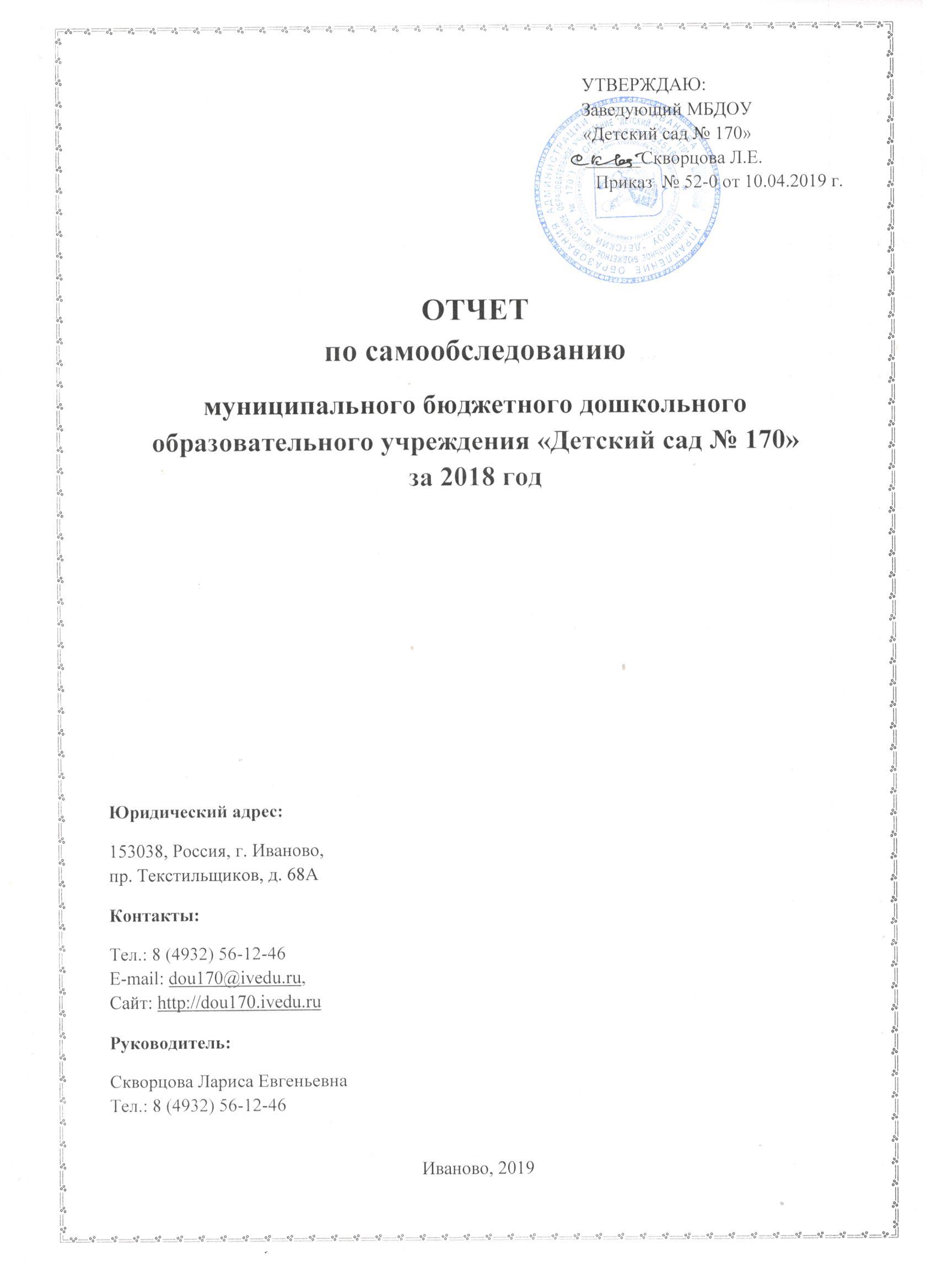 СОДЕРЖАНИЕВведениеI. Аналитическая частьРаздел 1. Условия осуществления образовательного процесса1.1 Общая характеристика образовательной организации1.2. Система управления дошкольной организацией1.3. Эффективность управления1.4. Оценка качества кадрового обеспечения1.5. Условия реализации основной образовательной программы ДОУ в соответствии с требованиями ФГОС дошкольного образования.1.5.1. Условия для осуществления работы по охране жизни и укреплению здоровья1.5.2. Медико-социальные условия1.5.3. Санитарно-гигиенические условия1.5.4. Организация питания1.5.5. Условия обеспечения безопасности участников образовательного процесса1.5.6. Материально – технические условия.1.5.7. Организация предметно-развивающей среды1.5.8. Психолого-педагогические условия1.5.9. Организация методической работы в ДОУ.1.5.10. Учебно – методические условия1.5.11. Библиотечно – информационное обеспечение ДОУ1.5.12. Финансово– экономические условия1.5.13. Работа с семьями1.5.14. Взаимодействие с общественностью, социальными партнерами, другими образовательными организациями.Раздел 2. Образовательная деятельность дошкольной организации.2.1. Основные образовательные программы ДО.2.2. Анализ реализации программ2.3. Организация образовательного процесса2.4. Охват воспитанников дополнительным образованием2.5 Результаты освоения образовательной программы воспитанниками2.6. Достижения воспитанников 2.7. Внутренняя система оценки качества образованияII. Анализ показателей деятельности  МБДОУ «Детский сад № 170» за 2018 учебный годВведениеНастоящий отчет подготовлен по результатам проведения самообследования, проведенного в соответствии с требованиями:  приказа Министерства образования и науки Российской Федерации от 14.06.13г  462 « Об утверждении Порядка проведения самообследования образовательной организации» с изменениями от 20.01.2018гприказа Министерства образования и науки Российской Федерации от 10.12.13 г №1324 « Об утверждении образовательной деятельности организации, подлежащей самообследованию»;  приказа заведующего МБДОУ «Детский сад № 170 » от 27.02.2018 г. № 30-о  «О проведении процедуры самообследования по итогам 2018 года» Цель самообследования: - обеспечение доступности и открытости информации о деятельности МБДОУ «Детский сад № 170»Форма проведения самообследования:  - отчет, включающий аналитическую часть и результаты анализа показателей деятельности МБДОУ «Детский сад № 170». ЧАСТЬ I. АНАЛИТИЧЕСКАЯ Раздел 1. Условия осуществления образовательного процесса1.1 Общая характеристика образовательной организацииПолное наименование: муниципальное бюджетное дошкольное образовательное учреждение «Детский сад № 170» (далее – ДОУ)Сокращенное наименование: МБДОУ « Детский сад № 170»Место нахождения (юридический и фактический адрес), место хранения документов:153038, Российская Федерация, Ивановская область, г. Иваново, пр. Текстильщиков, д. 68А,Телефон: 8(4932)56-12-46 Информационный сайт:dou170.ruЭлектронный адрес: dou170@ivedu.ruТип учреждения: дошкольное образовательное учреждениеВид учреждения: детский садОрганизационно-правовая форма: муниципальное бюджетное учреждениеРежим работы: функционирует в режиме полного дня(12-часового пребывания) с 07.00 до 19.00, в режиме 5-дневноу рабочей недели. Выходные дни: суббота, воскресение.Руководитель организации:  заведующий Скворцова Лариса ЕвгеньевнаУчредитель: Управление образования Администрации города ИвановоКонтингент воспитанников – 246 из нихКоличественный состав группДошкольное учреждение укомплектовано детьми на 100%, что соответствует нормативам наполняемости групп.1.2. Система управления дошкольной организациейУправление Учреждением осуществляется в соответствии с законодательством Российской Федерации с учетом особенностей, установленных Федеральным законом от 29.12.2012 № 273-ФЗ «Об образовании в Российской Федерации» и Уставом ДОУ. Управление ДОУ строится на принципах единоначалия и самоуправления. В управление включены все участники образовательного процесса: административный персонал и работники ДОУ, родители (законные представители), общественность, профсоюзный комитет.Управляющая система состоит  из трех блоковАдминистративное управление: 1 блокОбщественное управление: 2 блок   В целях улучшения качества работы ДОУ, выполнения требований и рекомендаций законодательных, вышестоящих, контролирующих органов, а так же учета мнения родителей (законных представителей) воспитанников и педагогических работников по вопросам управления Учреждением и при принятии локальных нормативных актов, затрагивающих их права и законные интересы, по инициативе родителей (законных представителей) воспитанников и педагогических работников в Учреждении функционируют : Дополнительные органы управления : 3 блокВсе эти органы не являются коллегиальным органами управления. Порядок их работы определены локальными актами ДОУ.1.3. Эффективность управления   В учреждении создана четко продуманная и гибкая структура координации деятельности, управления и контроля в соответствии с целями и задачами работы. Все функции управления (прогнозирование, программирование, планирование, организация, регулирование, контроль, анализ, коррекция) направлены на достижение оптимального результата. Наиболее сильные аспекты.Сферы для улучшения.1.4. Оценка качества кадрового обеспечения Характеристика кадров ДОУ № 170Всего педагогических работников 26 человек (воспитателей – 24,старший воспитатель - 1 музыкальный работник – 1).Из всего количества работников ДОУ № 170 -  3 работника имеют звание «Ветеран труда», 3 работника награждены Почетной грамотой Министерства образования и науки Российской Федерации.   В состав администрации ДОУ входят, согласно штатному расписанию:заведующий ДОУ «Детский сад № 170»,заместитель заведующего по административно-хозяйственной работе.Активность педагогов.Посещение педагогами методических объединенийПосещение педагогами курсов повышения квалификацииПредоставление педагогами опыта работы на муниципальном уровнеУчастие педагогов в работе в составе жюри, комиссийИздание печатного материала педагогамиУчастие в конкурсахАттестация педагогических работниковВывод: Таким образом, кадровая политика детского сада направлена на развитие профессиональной компетентности педагогов и личностно-ориентированный подход к детям. Коллектив отличается постоянным составом, высоким профессионализмом, активным творческим потенциалом. Педагогический коллектив образовательного учреждения работает над созданием оптимальных условий для организации воспитательно-образовательной деятельности по всестороннему развитию личности ребенка, Педагоги создают удивительно теплую обстановку, помогающую воспитанникам расти здоровыми, добрыми, отзывчивыми, умными, любознательными, самостоятельными. Вопрос 1Профессиональный уровень педагогов ДОУНаиболее сильные аспекты.Аспекты, нуждающиеся в улучшении   Повышение образовательного уровня у педагогов позволит решать более сложные задачи модернизации образовательного процесса.   Эффективное использование ИКТ  разнообразит образовательный процесс, сделает его более ярким, насыщенным. 1.5. Условия реализации основной образовательной программы ДОУ в соответствии с требованиями ФГОС дошкольного образования.1.5.1. Условия для осуществления работы по охране жизни и укреплению здоровьяВ ДОУ проводится следующая работа по направлению: Своевременное выявление отклонений в здоровье воспитанников (проведение мониторинга состояния здоровья, физического развития, анализ посещаемости и заболеваемости). Помощь, педагогическая поддержка в период адаптации ребенка к условиям ДОУ.  Комфортные условия для физического развития детей, в том числе детей с ограниченными возможностями здоровья. Разработка и реализация плана работы по укреплению здоровья детей, проведения лечебно-оздоровительных мероприятий.  Регулярное проведение медико - профилактических мероприятий ( прививок; витаминизации пищи, закаливание )Организация контроля за соблюдением воздушно температурного режима, режима дня, режима проведения НОД и т.п.);  Регулярное проведение закаливающих процедур.  Практическая работа по физическому развитию детей с учётом их индивидуальных возможностей с использованием разных форм работы с детьми. Работа по познавательному развитию, с целью: - сформировать потребность в здоровом образе жизни (осознание значения правильного питания, активного образа жизни, личной гигиены; профилактика вредных привычек, осознание последствий воздействия на организм вредных веществ и т.п.) - дать знания по охране жизни здоровья в быту, природе, транспорте, при общении с животными, обращении с опасными предметами и т.п. Проведение коррекционной работы с детьми.  Комплексное решение физкультурно - оздоровительных задач в тесном сотрудничестве с родителями, педагогами ,  мед.персоналом.  Повышение педагогического мастерства и деловой квалификации воспитателей детского сада.  Оформление наглядной агитации и проведение просветительской работы1.5.2. Медико-социальные условия   Медицинское обслуживание в ДОУ осуществляет ОБУЗ ГКБ № 7 детская поликлиника. На базе ДОУ работают: врач-педиатр ( 2 раза в неделю: четверг, пятница с 8.00-16.00), медицинская сестра (3 раза в неделю с 8.00 – 16.00) . ДОУ имеет лицензированный медицинский блок, состоящий из следующих помещений: медицинский кабинет, процедурный кабинет,  санузел, коридор, с набором необходимого оборудования, мебели и медикаментов. Все медицинское оборудование имеет сертификаты, паспорта, справки и ежегодно проходит поверку. Все используемые медикаменты имеют сертификаты и регулярно проходят проверку на сроки годности.  В каждой возрастной группе есть необходимые медикаменты для оказания первой медицинской помощи. Медицинский блок оснащен бактерицидными лампами (стационарной и переносными), что позволяет выполнять комплекс мероприятий по профилактике инфекционных заболеваний. Все сотрудники детского сада имеют медицинские книжки и своевременно проходят плановые медицинские обследования. Медицинская работа ведется по направлениям: • Санитарно-гигиеническая • Санитарно-просветительская • Санитарно-эпидемическая • Проведение антропометрии и медицинских осмотров детей специалистами. • Осуществление медицинского контроля .Организация медицинского контроля в учреждении1.5.3. Санитарно-гигиенические условия   Учреждение функционирует в помещении, отвечающем санитарно-гигиеническим, противоэпидемическим требованиям. а также психолого-педагогическим требованиям к благоустройству дошкольного образовательного учреждения.    Для каждой возрастной группы разработан режим дня, в котором определено количество и продолжительность НОД, перерывы между ними, отведено время для приема пищи, прогулок, сна, игровой деятельности детей.   Режим дня и расписание занятий составляются в соответствии с требованиями СанПиН. В каждой группе соблюдается питьевой, двигательный режим, режим генеральных уборок и режим проветривания.   Дезинфицирующие и моющие средства хранятся согласно установленным правилам. Хлорный режим соблюдается во время карантина.Уборочный инвентарь промаркирован и используется по назначению, хранится упорядоченно. Постельное белье, полотенца, детская мебель промаркированы. Вся детская мебель соответствует росту детей и промаркирована.    Систематически ведется медико-педагогический контроль за выполнением режима детского сада.   В ДОУ ведется постоянный контроль за соблюдением санитарно-гигиенической безопасности. Вывод: общее санитарно-гигиеническое состояние ДОУ соответствует требованиям Госсанэпиднадзора:  -питьевой, световой и воздушный режимы поддерживаются в норме и обеспечивает охрану здоровья детей и работников;  -соблюдаются правила по охране труда и обеспечивается безопасность жизнедеятельности воспитанников и сотрудников;-  созданы необходимые условия для охраны и укрепления здоровья детей и оказанию профилактической медицинской помощи. -все оздоровительные мероприятия, которые были запланированы на учебныйгод, выполнены, закаливающие и общеукрепляющие мероприятия выполняются регулярно. - лечебно-профилактическая, физкультурно-оздоровительная работа велась на достаточном уровне.Перспективы работы1.5.4. Организация питания Организация питания для воспитанников определяются нормами и требованиями СанПина-2.4.1.3049-13.      Контроль за качеством питания, разнообразием и витаминизацией блюд, закладкой продуктов питания, кулинарной обработкой, выходом блюд, вкусовыми качествами пищи, правильностью хранения и соблюдением сроков реализации продуктов питания осуществляет медсестра детского сада, заведующий ДОУ, бракеражная комиссия.      Согласно санитарно - гигиеническим требованиям в детском саду организовано 4- х разовое питание детей: завтрак, обед, полдник, ужин, практически ежедневно провидится 2-й завтрак ( сок, фрукты)       При составлении меню-требования руководствуемся разработанным и утвержденным 10-дневным меню (составлено с учетом пищевой ценности и калорийности), технологическими картами с рецептурами и порядком приготовления блюд с учетом времени года. Готовая продукция отпускается по графику.    Важнейшим условием правильной организации питания детей является строгое соблюдение санитарно-гигиенических требований к пищеблоку, процессу приготовления и хранения пищи. В целях профилактики пищевых отравлений и острых кишечных заболеваний работники пищеблока строго соблюдают установленные требования к технологической обработке продуктов, правила личной гигиены.    Анализ документации питания позволил установить, что меню оформляется правильно, бракераж готовой и сырой продукции производится по установленной форме, своевременно. По журналам бракеража не выявлено запрещенных блюд и продуктов с нарушениями сроков реализации. Вся документация своевременно и правильно оформлена.    Подсчет норм питания в калориях проводится ежемесячно. Соотношение белков, жиров, углеводов в пределах нормы.     На пищеблоке холодильное оборудование и другое оборудование исправно, хранится правильно, обрабатывается согласно инструкциям.    Режим питания в каждой возрастной группе организован правильно, нарушений времени приема пищи не зафиксировано. Наблюдение режимных моментов позволяет сделать вывод, что культурно-гигиенические навыки соответствуют возрасту, сервировка стола соблюдается. Вывод: организация питания в ДОУ соответствует нормам и требованиям Сан Пина2.4.1.3049-13, контроль за организацией питания, своевременным оформлением документации проводится регулярно. 1.5.5. Условия обеспечения безопасности участников образовательного процессаВопрос 2 Система безопасности воспитанников в МБДОУНаправления деятельности ДОУ по обеспечению безопасности : Охрана труда работников ДОУ    Главная цель охраны труда в детском саду: создание условий труда, соответствующих требованиям сохранения жизни и здоровья работников в процессе трудовой, оптимального режима труда и отдыха, соблюдение всех норм и правил безопасности. Направления работы:  разработка и внедрение системы управления охраной труда; общее руководство и контроль за состоянием охраны труда соблюдением законодательных и иных нормативных правовых актов, требований, правил и инструкций по охране труда, за выполнением служебных обязанностей;  обеспечение охраны и безопасности труда в процессе работы ; наблюдение за состоянием условий труда на рабочих местах и поддержание уровня вредных и опасных факторов в пределах допустимой нормы;  организация и проведение СУОТ;  разработка мероприятий по устранению выявленных недостатков;  проведение обучения и инструктажа работников по вопросам охраны труда;  обучение безопасным приемам работы; обеспечение средствами индивидуальной защиты (СИЗ), спецодеждой, спец. обувью, моющими средствами и т.д.;  обеспечение противопожарной и электробезопасности; расследование и учет несчастных случаев; проведение обязательного страхования работников от временной нетрудоспособности вследствие заболевания, а также от несчастных случаев и профессиональных заболеваний на производстве;  организация прохождения ежегодных медицинских осмотров;  обучение сотрудников по ОТ, оказанию 1-й мед.помощи.Охрана жизни и здоровья детей.   Главная цель сохранение жизни и здоровья воспитанников в процессе образовательного процесса. В связи с этим проводится следующая работа:  приказом заведующего введен контрольно-пропускной режим;  2 раза в год осуществляется административно-общественный контроль.Цель которого – проверка соблюдения техники безопасности и санитарно-гигиенических норм во время реализации воспитательно-образовательного процесса;  в каждой группе имеются медицинские аптечки; для обеззараживания воздуха в группах имеются бактерицидные лампы;  своевременная замена столовой посуды;  изъятие из обращения сломанных игрушек;  на все игрушки, оборудование, строительные материалы, медикаменты и т.п.имеется сертификат качества;  на физкультурное оборудование, стеллажи, кабинеты и др. имеется акт готовности;  на прогулочных площадках и помещениях ДОУ все надежно закреплено;  прогулочные площадки, веранды безопасны для прогулок т.е. нет опасных для детей предметов (гвоздей, досок, стекла и т.д.), проводится ежедневная уборка территории;  разработан паспорт дорожной безопасности ДОУ;  уличное освещение территории соответствует норме;  в вестибюле вывешены стенды «Дорожная безопасность», «Безопасность жизнедеятельности»,Пожарная безопасность.Установлена автоматическая пожарная сигнализация со звуковым оповещателем и выводом сигнала на пульт 01(«Стрелец»). В наличии имеется план эвакуации с текстовым сопровождением (поэтажный). В исправном состоянии имеется необходимое оборудование для ликвидации пожара.  В каждой комнате детского сада установлен дымовой датчик.  В группах оформлены уголки безопасности для детей и информация для родителей в приемных; в центральном вестибюле вывешен стенд « Пожарная безопасность».  Регулярно проводятся различные мероприятия с детьми и работниками на тему пожарной безопасности, инструктажи, тренировки и др.  2 раза в год проводятся практические занятия по правилам эвакуации в случае возникновения пожара совместно со специалистами пожарной части.  Антитеррористическая безопасность.В детском саду разработан паспорт антитеррористической безопасности. Проводятся инструктажи и практические занятия с сотрудниками на нахождение бесхозного предмета и действие в случае возникновения ЧС.  В детском саду по приказу назначен дежурный администратор; имеется график открытия-закрытия ворот и движения транспорта ни территории ДОУ.  Проводится ежедневная проверка целостности входных дверей, замков; работы домофона.  Прогулочные площадки ежедневно проверяются перед прогулкой воспитателями на наличие постороннего предмета.Дорожная безопасность.Разработан паспорт дорожной безопасности.  Оформлен стенд безопасного передвижения детей к ДОУ.  Проводятся инструктажи и практические занятия для детей и родителей с участием сотрудников ГИБДД о правилах безопасности на дороге. В группах оформлены уголки дорожной безопасности для детей и информация для родителей в приемных. Экологическая безопасность Проводится следующая работа по экологической безопасности: озеленение территории и уход за растениями;  благоустройство хозяйственной зоны с расположенными мусорными баками, своевременный вывоз мусора;  вывоз опасных отходов: (пищевых, бытового мусора, люминесцентных ламп и т.п) Соблюдение определенных нормативов связанных с данными видами деятельности можно рассматривать как обеспечение образовательным учреждением экологической безопасности, поскольку их нарушение может привести к серьезным негативным последствиям, как для окружающей среды, так и для здоровья людей, в том числе детей. Вывод: организация работы по безопасности в ДОУ позволила достичь следующих результатов:  Систематизированы и разработаны локальные нормативные акты в сфере обеспечения безопасности в ДОУ.  Накоплен опыт комплексного и многоуровневого подхода при формировании безопасного образовательного пространства.  Наблюдается рост профессиональной компетентности педагогов в области безопасности.  Разработаны и внедрены в практику: система теоретических, практических занятий; учебно-методические материалы для детей, педагогов, родителей.Перспективы работы1.5.6. Материально – технические условия. Здание детского сада построено по проекту, кирпичное, двухэтажное, с мягкой кровлей и подвалом. Центральное отопление, вода, канализация, сантехническое оборудование в удовлетворительном состоянии. Территория ДОУ огорожена сплошным металлическим забором , имеет ворота для поезда автотранспорта и калитку для прохода людей. Территория вокруг здания ДОУ и хозяйственного двора асфальтирована, вся остальная территория ДОУ озеленена. На территории расположены: -12 групповых прогулочных участков, оснащенных теневыми навесами и самым необходимым игровым и спортивным оборудованием; -Спортивная площадка, оснащена спортивным оборудованием -Хозяйственный двор, на котором расположен сарай, мусорный контейнер, запасы песка Помещения ДОУ:  12 групповых блоков: 4 группы содержат групповую, спальную, раздевальную и туалетную комнаты; 8 групп содержат групповую совмещенные с спальней, раздевальную, туалетную комнаты.-Спортивно-музыкальный зал ( расположен на 2 этаже).-  Кабинеты: заведующего, методический кабинет, (расположены на 2 этаже). -Кухонный блок состоит из: горячего цеха, холодного цеха, комнаты для выдачи готовых блюд, кладовой продуктов, овощехранилища, хозяйственной комнаты.  Прачечная состоит из: гладильной и постирочной.Дополнительные помещения: комната хранения мягкого инвентаря, комната рабочего, сан.узел, вестибюли, холлы, коридор.Все помещения оснащены необходимым оборудованием, пособиями, предметами быта и др. Все лестничные проемы, оборудование закреплены и защищены (безопасны). Вывод: оборудование и оснащение групповых помещений и других помещений ДОУ соответствует требованиям СанПиН, эстетическим требованиям, соответствует принципу необходимости и достаточности для реализации основной общеразвивающей программы ДОУ. 1.5.7. Организация предметно-развивающей среды    В ДОУ создана безопасная, комфортная предметно-пространственная среда, способствующая развитию ребенка. В ней наиболее полно реализованы принципы сочетания привычных и неординарных элементов в эстетической организации среды, комплексного и гибкого зонирования, активности, динамичности.    Детский сад полностью оснащен необходимой мебелью, необходимыми игровыми, дидактическими, методическими материалами, игрушками и игровыми предметами. Организация и размещение предметов развивающей среды осуществлены рационально, логично и удобно для детей, отвечает их возрастным особенностям и потребностям.    Расположение мебели, игрового материала и другого оборудования  отвечает требованиям техники безопасности, санитарно-гигиеническим нормам, физиологии детей, принципам функционального комфорта и позволяет детям свободно перемещаться.    В каждой возрастной группе по мере возможности созданы условия для самостоятельно активного и целенаправленного действия детей во всех видах деятельности: игровой, двигательной, изобразительной, театрализованной, конструктивной , а также содержатся материалы для развивающих игр и занятий. В каждой группе имеются:уголки: театральный, уединения, физкультуры, природы с комнатными растениями согласно возрасту детей, дорожной безопасности, музыкального развития, эмоционального развития; места: для занятий, оснащенное учебной доской и интерактивным оборудованием, приема пищи. центры:  игры, воды и песка, конструирования, манипулирования, экспериментирования, творчества, развития речи и литературы, познавательного развития.   Содержание предметно-развивающей среды в детском саду соответствует интересам мальчиков и девочек, периодически изменяется, варьируется, постоянно обогащается с ориентацией на поддержание интереса детей, на обеспечение «зоны ближайшего развития», на неисчерпаемую информативность и индивидуальные возможности детей.   Во всех центрах уголках и других местах организации детской деятельности есть весь необходимый игровой и наглядный материал, материал для творчества и занятий, инструменты, спортивный инвентарь, пособия, и все необходимое оборудование, а так же созданы необходимые условия для организации всех видов труда. В зависимости от возраста содержание уголков обогащено и дополнено. Вывод:Предметно – пространственная среда в ДОУ соответствует принципам информативности, вариативности, комплексирования и гибкого зонирования, полифункциональности, стабильности и динамичности; требованиям обеспечения процессов присмотра и ухода за детьми.  Предметно – пространственная среда соответствует требованиям к совместной и самостоятельной детской деятельности; требованиям к оказанию квалифицированной коррекции детям с нарушением речи, приоритетному направлению деятельности (физическое развитие детей).  При создании предметно – пространственной среды учтена специфика условий осуществления образовательного процесса, принцип учета гендерной специфики образования дошкольников, принцип интеграции образовательных областей, комплексно – тематический принцип построения образовательного процесса; учтены возрастные особенности детей.  Оснащение предметно-пространственной развивающей среды соответствует возрасту детей и ФГОС ДО.1.5.8. Психолого-педагогические условия    Психолого-педагогические условия воспитательно-образовательного процесса, созданные в ДОУ, помогают в выборе оптимальных форм организации детской деятельности. Педагогический коллектив реализует свое право на выбор дополнительных программ, успешно решая эту задачу с учетом социально-экономических и культурных условий социума. Педагоги находятся в постоянном поиске новых форм и методов образовательного процесса. Педагогический коллектив ДОУ в основном молодой, стабильный, инициативный. В детском саду создана атмосфера психологического комфорта, педагогического оптимизма, ориентированная на успех, стремление создать все условия для сохранения и укрепления здоровья воспитанников, их постоянного развития.    В ДОУ созданы необходимые условия для воспитания и гармоничного развития дошкольника. В детском саду ребенку гарантируется защита от всех форм физического и психического насилия его достоинства, а также удовлетворение потребностей в эмоционально - личностном общении, развитие его творческих способностей и интересов, обеспечиваются его права на свободу развития в соответствии с индивидуальными особенностями и способностями. Взаимодействие взрослых с детьми является важнейшим фактором развития ребенка и пронизывает все направления образовательной деятельности. С помощью взрослого и в самостоятельной деятельности ребенок учится познавать окружающий мир, играть, рисовать, общаться с окружающими.     Процесс приобретения общих культурных умений во всей его полнотевозможен только в том случае, если взрослый выступает в этом процессе в роли партнера, а не руководителя, поддерживая и развивая мотивацию ребенка. Мы стараемся развивать партнерские отношения взрослого и ребенка в детском саду и в семье, что является разумной альтернативой двум диаметрально противоположным подходам: прямому обучению и образованию, основанному на идеях «свободного воспитания».     Основной функциональной характеристикой партнерских отношений является равноправное относительно ребенка включение взрослого в процесс деятельности. Взрослый участвует в реализации поставленной цели наравне с детьми, как более опытный и компетентный партнер. Для личностно-порождающего взаимодействия характерно принятие ребенка таким, какой он есть, и вера в его способности. Взрослый не подгоняет ребенка под какой-то определенный «стандарт», а строит общение с ним с ориентацией на достоинства и индивидуальные особенности ребенка, его характер, привычки, интересы, предпочтения. Он сопереживает ребенку в радости и огорчениях, оказывает поддержку при затруднениях, участвует в его играх и занятиях. Взрослый старается избегать запретов и наказаний. Ограничения и порицания используются в случае крайней необходимости, не унижая достоинство ребенка. Такой стиль воспитания обеспечивает ребенку чувство психологической защищенности, способствует развитию его индивидуальности, положительных взаимоотношений со взрослыми и другими детьми.      Вывод: в учреждении ведется эффективная работа по установлению благоприятных и комфортных психолого-педагогических условий .1.5.9. Организация методической работы в ДОУ.   Методическая работа в детском саду представляет собой целостную систему деятельности, направленную на обеспечение высокого качества реализации ДОУ.Содержание методической работы в ДОУ Формирование банка данных о профессиональных качествах педагогов, выполнении программ, педагогическом опыте, новых исследованиях в педагогике, психологии.  Определение цели и задач научно-методической работы коллектива,самообразования педагогов, форм и методов учебно-воспитательной работы.  Помощь педагогам в научной организации труда, создание для этого условий.  Систематизация и пропаганда передового педагогического опыта. Инновационная, проектная деятельность. Прогнозирование развития научно-методической работы коллектива, на основе мониторинга определение зоны ближайшего развития педагогов.  Составление программы развития ДОУ, образовательной, адаптированной программ, программы оздоровления, годового плана работы и др.  Обеспечения выполнения годового плана работы. Оказание методической помощи педагогам в организации учебно-воспитательногопроцесса, повышении квалификации, экспериментально-поисковой работе и др. Проведение педагогических советов, ПМПК и др.  Организация взаимопосещений, открытых занятий, конкурсов, МОП и других мероприятий.  Проведение мониторинга, анкетирования, аттестации педагогов.  Осуществление взаимодействия со школой и другими социальными партнерами.  Осуществление контроля.  Оценка качества учебно-воспитательного процесса, предметно-развивающей среды.Задачи работы в ДОУ в 2018г.:1. Совершенствовать работу по нравственно-патриотическому воспитанию дошкольников (реализация образовательной области «Социально-коммуникативное развитие» ФГОС ДО). 2. Обогащать развивающую предметно-пространственную среду ДОУ (реализация ФГОС ДО). 3. Повышать ИК-компетентность педагогов в создании электронных демонстративно-дидактических материалов и мультимедийных презентаций (реализация закона РФ «об образовании в РФ» и ФГОС ДО).1.5.10. Учебно – методические условия  Заведующий, заведующий хозяйством, все педагоги и специалисты ДОУ имеют оборудованные рабочие места, включающие ноутбук или стационарный ПК и принтер. Программное обеспечение имеющихся компьютеров позволяет работать с текстовыми редакторами, с Интернет ресурсами, фото и видео материалами.     ДОУ обеспечено современной информационной базой , имеется выход в интернет, электронная почта, в наличии сайт, который соответствует установленным требованиям. В ДОУ обеспечены открытость и доступность информации о деятельности для всех заинтересованных лиц (публикации в СМИ, на сайте ДОУ, информационных стендах, выставках, презентациях и т.д.). Педагоги имеют возможность использовать образовательные ресурсы, осуществлять взаимодействие с родителями по адресу электронной почты или используя интернет.    Для осуществления педагогического процесса имеются  музыкальный центр,  мультимедийный проектор, 4 ноутбука, синтезатор, ламинатор, брошуроватор, телевизор ,  в каждой группе магнитофон. Оборудование доступно и удобно для организации работы с детьми и педагогами. 1.5.11.Библиотечно – информационное обеспечение ДОУ В ДОУ имеется методический кабинет, в котором в наличие имеется: -методическая литература;  -программное обеспечение;-  художественная литература в соответствии с программой;- учебные пособия , куклы -подписные издания такие как: «Ребенок в детском саду», «Дошкольное образование», «Управление ДОУ», «Воспитатель ДОУ», «Музыкальный руководитель», «Справочник старшего воспитателя дошкольного учреждения»;  -иллюстративный , раздаточный материал, схемы, плакаты и др.;-  картотеки;-  игры, разные виды конструкторов, в том числе Фанкластик, разные виды театра и др.  фильмотека, видиотека, диафильмы, аудиоматериалы, ИК программы, диски с музыкой и др.  презентации по ОТ, безопасности, организации образовательной деятельности и др.-электронные образовательные ресурсы для работы с детьми: электронные пособия по обучению детей, тематические презентации и загадки, развивающие игры из различных серий, аудиокниги и др. Вывод: Учебно – методическое, библиотечно – информационное и программное обеспечение соответствуют требованиям ФГОС дошкольного образования, отражают приоритетное направление деятельности учреждения. В ДОУ созданы условия, обеспечивающие повышение мотивации участников образовательного процесса на личностное саморазвитие, самореализацию, самостоятельную творческую деятельность. Педагоги ДОУ имеют возможность пользоваться фондом учебно – методической литературы и электронно – образовательными ресурсами. Перспективы работы: Для обеспечения качественного воспитания детей, образования и развития дошкольников в соответствии с ФГОС, ДОУ необходимо продолжить обновление методического и дидактического обеспечения к ООП ДОУ, уделив особое внимание игровым развивающим технологиям и использованию ИКТ. Имеющиеся в ДОУ ТСО соответствуют гигиеническим требованиям, но необходимо дополнить групповые комнаты экранами, проекторами.Вопрос 3 Условия реализации основной образовательной программы ДОУ в соответствии с требованиями ФГОС дошкольного образованияАспекты, нуждающиеся в улучшенииПРИМЕЧАНИЕ. Улучшение аспекта необходимо: 1     для выполнение требований нормативной документации,2  в  связи с реализуемой в ДОУ основной образовательной программы,3   для улучшения условий работы, содержания детей, эстетического оформления и т.п.1.5.12. Финансово– экономические условия   Имущество Учреждения является муниципальной собственностью города Иванова и передается Учреждению собственником имущества на праве оперативного управления по договору о закреплении муниципального имущества за Учреждением. Финансово – экономическое обеспечение деятельности ДОУ строилось на основе муниципального задания, плана финансово-хозяйственной деятельности ДОУ и утвержденной сметы , в соответствии с основными нормативными документами и штатным расписанием.   Источниками формирования имущества и финансирования Учреждения являются:  субсидии на финансовое обеспечение выполнения Учреждением муниципального задания;  субсидии на иные цели;  имущество, переданное Учреждению в оперативное управление;  добровольные имущественные взносы и пожертвования физических и юридических лиц;  другие источники, не запрещенные законодательством Российской Федерации. Учреждение как бюджетное учреждение:  составляет и исполняет план финансово-хозяйственной деятельности;  формирует и предоставляет бюджетную отчетность получателя бюджетных средств главному распорядителю бюджетных средств. 1.5.13. Работа с семьямиВ ДОУ велась систематичная и целенаправленная работа по взаимодействию с семьями воспитанников в разных формах: родительские собрания в нетрадиционных формах (мастер - класс, викторина, совместное творчество родителей и детей и т.п.), индивидуальное и групповое консультирование, совместные выставки декоративно - прикладного творчества, праздники и др. Родители (законные представители) воспитанников информируются о деятельности ДОУ посредством официального сайта ДОУ, информационных стендов. Взаимодействие с родителями коллектив ДОУ строит на принципе сотрудничества. При этом решаются приоритетные задачи:  повышение педагогической культуры родителей;  приобщение родителей к участию в жизни детского сада; изучение семьи и установление контактов с ее членами для согласования воспитательных воздействий на ребенка.    Ежегодно в ДОУ проводится мониторинговое исследование, целью которого является выяснение образовательного уровня родителей, возрастного ценза, количества детей в семье, количества полных и неполных семей.Социальный паспорт семьиРодители представляют различные социальные слои:46,9%  -рабочие; 28,7% - гос служащие; 2.4% - индивидуальные предприниматели; 11,1% - безработные.Характеристика контингента воспитанниковИз них мальчики составляют 56,5%, девочки – 43,5%.    Состав семей воспитанников ДОУ разнообразен: 13,4 % составляют дети из неполных семей; 45,9% воспитанников растут в семьях, где один/оба родителя имеют высшее образование; 1,6%  воспитанников, где дети представлены под опеку, попечительство.   На основании полученных данных мы стараемся спланировать работу с родителями в течение учебного года таким образом, чтобы максимально охватить все направления, которые выделяются, как требующие определенной коррекции и внимания. Так, для родителей проведены консультации , которые служат укреплению института семьи: «Дружная семья – залог психического здоровья ребенка», «Секреты общения», «Развиваем ребенка в семье и в детском саду», «Знаете ли вы своего ребенка?» в разных возрастных группах. Были организованы вечера в семейной гостиной, дети, вместе с родителями изготавливали украшения на новогоднюю елку, совместные поделки, родители принимали активное участие в благоустройстве территории детского сада.    Молодые родители, не обладают необходимыми знаниями в области воспитания и обучения детей. Для повышения их педагогической грамотности также были проведены консультации: «Адаптация детей младшего возраста к условиям детского сада», «Детский травматизм», «Взаимодействие педагогов и родителей в процессе физического воспитания дошкольников», «Применение здоровье сберегающих технологий в детском саду и семье», круглые столы «Развитие мышления и речи детей», «Подготовка ребенка к школе».    С целью защиты интересов и законных прав ребенка (воспитанника детского сада), в ДОУ работает уполномоченный по правам ребенка, проводятся мероприятия по профилактике семейного неблагополучия: проводятся заседания, выявляются неблагополучные семьи, изучаются причины неблагополучия семьи, выявляются случаи жесткого обращения с детьми в семье, осуществляется сопровождение неблагополучной семьи, разрабатываются и распространяются буклеты и памяток для родителей; распространяется среди родителей информация о телефонах и адресах соц.служб по охране прав детей, видеороликои фильмов, пропагандирующих семейные ценности. Что родителям больше всего нравится в ДОУ( по результатам анкетирования) 1. Высокий творческий потенциал, знания и умения педагогов. 2. Комфортные условия для воспитанников ДОУ. 3. Использование педагогами личностно-ориентированного подхода к детям  4. Внедрение современных технологий (ИКТ). 5. Использование в воспитательно-образовательном процессе разных формах обучения и воспитания. 6. Забота о физическом развитии и здоровье детей. 7. Подготовка детей к школьной жизни. 8. Хороший психологический климат, доброжелательная обстановка в ДОУ, наличие традиций. 9. Проведение интересных мероприятий. 10. Режим, питание, атмосфера, обращение к детям, отзывчивость, внимание, доброжелательность, ребенок с удовольствием ходит в д/сад. 11. Предоставление подробной информации об интересующих вопросах. 12. Сайт ДОУ. 13. Что с ними обсуждают различные вопросы, касающиеся пребывания ребенка в ДОУ (информацию о повседневных делах в группе, успехах ребенка и т.п.) В ходе изучения социального состава семей было выявлено:- увеличение количества опекаемых семей; - уменьшение числа неполных семей; - стабильный показатель уровня образования родителей. Ежегодно увеличивается процент семей, имеющих двое и более детей. Социологическое исследование свидетельствует о достаточно высоких социально – культурных возможностях семей, отсутствием семей асоциального поведения.Вопрос 4 Отношение к ДОУ родителей (законных представителей) воспитанников1.5.14. Взаимодействие с общественностью, социальными партнерами, другими образовательными организациями.Социальное партнерство ДОУ с другими заинтересованными лицами имеет разные формы и уровни:  партнерство внутри образовательного учреждения между всеми участника образовательного процесса (дети, воспитатели, администрация ДОУ, родительская общественность); партнерство внутри системы образования между социальными группами профессиональной общности (другие ДОУ, школы, управление образования администрации г. Иваново, Департамент образования Ивановской области, ГМЦ, Институт развития образования Ивановской области, высшие учебные заведения и другие организации);  партнерство работников ДОУ с представителями иных сфер;  партнерство со спонсорами, благотворительными организациями. ДОУ тесно сотрудничает со следующими социальными партнёрами: МБОУ МЦ и АУ «ИРО Ивановской области»: - межкурсовое повышение квалификации МБОУ МЦ; - повышение квалификации на курсах в АУ ИРО ИО; - представление опыта педагогов МБДОУ на сайте АУ ИРО ИО И МБОУ МЦ со школой: Взаимодействие ДОУ и школы № 18 идет по заключенному договору в соответствии с планом работы. Работу за истекший период можно считать удовлетворительной. Все запланированные мероприятия выполнены.с библиотекой №15: Ежемесячно два раза в неделю старшие и подготовительные группы посещают библиотеку.с ГИБДД: Совместно с сотрудниками ГИБДД продолжаем работать по воспитанию безопасного поведения детей на дорогах. Были проведены познавательные беседы и занятия. с МВД (отделом по работе с несовершеннолетними): Совместно с сотрудниками МВД продолжаем работать по безопасности и поведению детей в различных ситуациях. Были проведены несколько мероприятий: занятие с детьми, беседа, развлечение, совместное мероприятие с родителями. Работа с данными учреждениями осуществляется по заключённым договорам аренды, с использованием графика проведения мероприятий. Формы работы:  детская поликлиника № 7 медицинская, профилактическая, лечебно-оздоровительная деятельность на базе ДОУ; консультации, рекомендации для педагогов и родителей; работа с детьми ВОЗ, ДЧБ (индивидуальное сопровождение); обследование врачами специалистами, прививки , оформление документации.Вопрос 5 Деятельность ДОУ в партнерстве с общественностью, социальными партнерами , другими образовательными организациями    ДОУ – это открытое пространство не только для семей воспитанников, но и для социальных партнеров. Решению задач, обозначенных в образовательной программе дошкольного образования, способствуют хорошо налаженные связи с социальными партнерами.   Дошкольное учреждение взаимодействует с социокультурными объектами по обеспечению культурного и образовательного пространства в рамках личностно-ориентированного подхода к образовательному процессу, активно сотрудничает с учреждениями образования и культуры города. Для реализации приоритетных направлений деятельности заключены договоры о сотрудничестве в области образовательной деятельности, составлены планы взаимодействияАспекты требующие улучшения.Раздел 2. Образовательная деятельность дошкольной организации.2.1. Основные образовательные программы ДО. В учреждении реализуются:  Программа развития, ориентированная на создание в детском саду системы интегративного образования, реализующего право каждого ребенка на качественное и доступное образование, а так же создание условий, обеспечивающих высокое качество результатов  образовательной  по формированию ключевых компетенций дошкольников. Программа развития реализуется в соответствии с заявленным планом действий.  Образовательная программа дошкольного образования, которая определяет содержание и организацию образовательной деятельности на уровне дошкольного образования, обеспечивает развитие личности детей дошкольного  возраста  в различных видах общения и деятельности с учетом их возрастных, индивидуальных, психологических и физиологических особенностей. Программа разработана в соответствии с: – Федеральным законом от 29 декабря 2012 г. № 273-ФЗ «Об образовании в Российской Федерации»; – СанПиН 2.4.1.3049-13 «Санитарно-эпидемиологические требования к устройству, содержанию и организации режима работы дошкольных организаций» (постановление Главного государственного санитарного врача РФ от 15 мая 2013 года № 26); – Приказом Министерства образования и науки Российской Федерации от 30 августа 2013 г. № 1014 «Порядок организации и осуществления образовательной деятельности по основным общеобразовательным программам – образовательным программам дошкольного образования»; – Приказом Министерства образования и науки Российской Федерации от 17 октября 2013 г. № 1155 «Об утверждении Федерального государственного образовательного стандарта дошкольного образования»; – Основной образовательной программой дошкольного образования «Детство» под редакцией: Т.Н. Бабаевой, З.А. Михайловой, Л.И. Гурович. Программа направлена на:– создание условий развития ребенка, открывающих возможности  для его позитивной  социализации, его личностного развития, развития инициативы и творческих способностей на основе сотрудничества со взрослыми и сверстниками и соответствующим возрасту видам деятельности.- на создание развивающей образовательной среды, которая представляет собой систему условий систематизации и индивидуализации детей.Целью Программы- повышение социального статуса дошкольного учреждения;-  позитивная социализация и всестороннее  развитие ребенка  раннего и дошкольного возраста  в адекватных  его возрасту детских видах деятельности.2.2. Анализ реализации программ    Образовательный процесс в ДОУ выстроен в соответствии с общеобразовательной программой. Образовательная программа реализовывалась педагогическим коллективом согласно учебному плану ДОУ в соответствии с требованиями ФГОС ДО.    Содержание программы представлено по пяти образовательным областям, заданным ФГОС ДО: социально-коммуникативное, познавательное, речевое, художественно-эстетическое и физическое развитие. В каждой образовательной области сформулированы общая направленность, которая относится ко всем возрастам, и по сути дела задает конечную результативность (к 6-7 годам), а образовательные задачи и содержание образовательной работы по реализации этой общей направленности отнесены к возрастам детей.    Целевая направленность соответствует характеристикам образовательных областей, заданных ФГОС ДО. Общий объем обязательной части программы составляет не менее 80% времени и рассчитан в соответствии с возрастом воспитанников, основными направлениями их развития, спецификой дошкольного образования и включает время, отведенное на: -образовательную деятельность, осуществляемую в процессе организации различных видов детской деятельности; -образовательную деятельность, осуществляемую в ходе режимных моментов; - самостоятельную деятельность; - взаимодействие с семьями детей.  Вывод: программа реализована в полном объемеЛучшее в основной образовательной программе.Различия в качестве усвоения основной образовательной программы основной группы детей и детей по заданным характеристикамАспекты основной образовательной программы более всего нуждаются в совершенствованииВопрос 6 Эффективность управления ДОУСферы улучшения    Таким образом, можно сделать вывод о достаточной эффективности и результативности управленческой деятельности руководителя ДОУ по обеспечению материально-технических условий для функционирования и развития учреждения.   Целенаправленно используются бюджетные средства, внебюджетные средства используются на модернизацию инфраструктуры учреждения, замену оборудования, приобретение расходных материалов.2.3. Организация образовательного процесса В основе образовательного процесса лежит взаимодействие педагогического персонала, администрации и родителей. Образовательный процесс осуществляется по двум режимам - с учетом теплого и холодного периода года.    Образовательный процесс в ДОУ построен с учетом возрастных и индивидуальных особенностей воспитанников по основным направлениям развития детей – физическому, социально-коммуникативному, познавательному, речевому и художественно-эстетическому.   Образовательный процесс реализуется в форме игры, познавательной и исследовательской деятельности, в форме творческой активности, обеспечивающей художественно-эстетическое развитие ребенка.    Образовательный процесс реализуется через совместную деятельность детей и взрослых (организованная регламентированная деятельность и образовательная деятельность в режимных моментах) и самостоятельную деятельность детей.    В работе ДОУ используются следующие педагогические технологии: - проблемное обучение: - игровые технологии, - проектная деятельность, - коллективное обучение, - здоровьесберегающие технологии. В 2018 учебном году педагоги ДОУ проводили активную работу по обмену и распространению своего педагогического опыта. Посещение муниципальных опорных площадок. Вывод: образовательный процесс в ДОУ организован в соответствии с требованиями, предъявляемыми законодательством к дошкольному образованию и направлен на сохранение и укрепление здоровья воспитанников, предоставление равных возможностей для полноценного развития каждого ребенка.Вопрос 7 Эффективность образовательного процесса и его организация2.4. Охват воспитанников дополнительным образованием В 2018 учебном году дополнительное образование услуги не предоставлялись. 2.5 Результаты освоения образовательной программы воспитанниками Случаев травматизма среди детей и сотрудников в 2018 году не зарегистрировано. Адаптация детей к условиям ДОУ в 2018 году прошла удовлетворительно – у 95 % детей она протекала в легкой степени.   Медицинский отчет и анализ заболеваемости за последние 3 года показал, что уровень заболеваемости детей ОРВИ остается почти на одном показателе. Основную массу случаев заболеваний дают дети младшей группы. Благодаря комплексу профилактических и физкультурно-оздоровительных мероприятий наблюдается положительная динамика показателей по состоянию заболеваемости в целом, по группам здоровья. Проведена оценка состояния здоровья в соответствии с требованиями - в полном объеме. Посещаемость воспитанников ДОУ в 2018 году составила 80%, заболеваемость – 9,9 д\дн. Согласно требованиям ФГОС ДО результаты освоения Программы сформулированы в виде целевых ориентиров, которые представляют собой возрастной портрет ребенка на конец раннего и конец дошкольного детства. Согласно ФГОС ДО целевые ориентиры  подлежат непосредственной оценке, в том числе и в виде педагогической диагностики (мониторинга), а освоение программы  сопровождается проведением промежуточных аттестаций и итоговой аттестации воспитанников. Оценку особенностей развития детей и усвоения ими программы проводит воспитатель группы в рамках педагогической диагностики.Физическое развитиеВоспитатели использовали в работе разнообразные варианты проведения физкультурных занятий, которые проводились как в помещении, так и на спортивной площадке. На физкультурных занятиях в течение года дети осваивали новые движения, отрабатывали способы выполнения уже знакомых движений. На практических занятиях педагог побуждала детей выполнять физические упражнения, способствующие развитию координации движений, ловкости, гибкости. Укрепление физического и психического здоровья воспитанников, формирование у них основ двигательной и гигиенической культуры является базой для реализации образовательной программы. Условия ДОУ позволяют обеспечить физическую активность детей в полной мере. В возрастных группах создана развивающая предметная среда, которая способствует укреплению здоровья детей. Мебель в группах подобрана с учетом роста и санитарно- гигиенических требований. Продумана система оздоровительных мероприятий и физического развития. В физкультурных уголках имеется спортивное оборудование. Результаты наблюдений показали, что воспитатели всех возрастных групп уделяют определенное внимание выполнению двигательного режима. Реализация двигательного режима выполнялась педагогами в полном объеме. Вывод: В целом, можно говорить о том, что реализация задачи по сохранению и укреплению здоровья детей в 2018 учебном году проведена коллективом успешно, работа по физическому развитию детей проводится в достаточном объеме. Проблемы: недостаточно места для организации работы по физическому развитию на группах, на участках мало оборудования для двигательной деятельности детей, недостаточно выносного материала на прогулку. Перспективы дальнейшей работы :- продолжить совершенствовать предметно – развивающую среду (в группах дополнить уголки спортивным оборудованием); - планировать и проводить в системе индивидуальную работу с детьми в соответствии с результатами педагогического наблюдения; - продолжать внедрять в процессе организованной деятельности по физической культуре игры с элементами спорта; - продолжить совместную работу с родителями по привитию здорового образа жизни используя различные формы: фотовыставки, консультации, родительские собрания, организации совместных досуговых мероприятий и др. - продолжить работу по профилактике заболеваемости и укреплению здоровья детей. - усилить контроль за проведением прогулок, организацией режима. Познавательное развитиеРабота педагогов по этому направлению основывалась на: -постоянном пополнении, изменении предметно-развивающей среды; -положительной мотивации на совместную образовательную деятельность. В воспитательно-образовательном процессе опора делалась на такие виды познавательной активности, как наблюдение, познавательные беседы, экспериментирование.   Успешному решению задач математического развития способствовало наличие разнообразного дидактического материала, системы в работе. Работа по другим направлениям познавательного развития детей велась в соответствии с образовательной программой. Задачи реализовывались на занятиях и в свободной деятельности, часто использовались проектная и экспериментальная деятельность. Деятельность ребят была ориентирована, помогла осознать многостороннее значение природы, практическими методами получить не только новые знания, но и приобрести навыки бережного, созидательного отношения к окружающему миру. В результате проведенной работы у детей сформированы экологические представления о живой и неживой природе, умение сочувствовать и созерцать. Вывод: работа по познавательному развитию детей проводится в достаточном объеме. Проблемы: мало методических и дидактических пособий по познавательному развитию, отвечающих требованиям программы в условиях введения ФГОС. Перспективы дальнейшей работы в данной области: - продолжить совершенствовать предметно – развивающую среду в соответствии с требованиями ФГОС ДО; - планировать и проводить в системе индивидуальную работу с детьми в соответствии с результатами педагогического наблюдения Речевое развитие Речевому развитию способствовала среда, созданная в групповых комнатах. В каждой группе оборудованы: книжный уголок, включающий подбор познавательной и художественной литературы, выставки, материалы для сюжетной игры «библиотека» (в старших группах), речевой уголок, оснащенный достаточным количеством дидактических игр и пособий. На протяжении всего учебного года велась интенсивная работа по совершенствованию и обогащению речи детей, формированию связной речи. Педагоги поощряли речевые инициативы детей – выслушивали детские вопросы, одобряли рассуждения и самостоятельные умозаключения. Решая задачи речевого развития, педагоги работали над всеми сторонами речи воспитанников, речевые задачи были интегрированы во все режимные процессы и деятельность детей.Вывод: работа по речевому развитию детей проводится в достаточном объеме. Проблемы: в группах общеразвивающей направленности у детей возникли трудности в составлении рассказов, пересказывании, связной речи. Перспективы дальнейшей работы в данной области:  продолжить совершенствовать предметно – развивающую среду в соответствии с требованиями ФГОС ДО;  планировать и проводить в системе индивидуальную работу с детьми в соответствии с результатами педагогического наблюдения.Художественно - эстетическое развитие   В течение учебного года детям прививался интерес к эстетической стороне действительности, развивалась потребность в творческом самовыражении, воспитывалась инициативность и самостоятельность. Детей знакомили с разными видами искусства, народным творчеством. Дети занимались музыкальной, изобразительной, театрализованной, конструктивной деятельностью, организовывались сюжетно-ролевые игры. Работали над развитием фантазии и воображением ребенка. Расширились: сенсорный опыт дошкольников, эмоциональная отзывчивость. Постоянными стали выставки художественного творчества воспитанников и взрослых. Вывод: работа по Художественно - эстетическому развитию детей проводится в достаточном объеме. Проблемы: в части формирования творческой личности ребенка, недостаточности овладения детьми художественно-эстетическими навыками, дети затрудняются импровизировать, сочинять, изображать предметы, недостаточно развиты навыки пользования ножницами. Перспективы дальнейшей работы в данной области:  продолжить совершенствовать предметно – развивающую среду в соответствии с требованиями ФГОС ДО; планировать и проводить в системе индивидуальную работу с детьми в соответствии с результатами педагогического наблюдения;  больше интегрировать работу по художественно - эстетическому развитию с другими образовательными областями, создавать условия для использования ее в самостоятельной деятельности. Социально – коммуникативное развитие   Работа по социально-коммуникативному развитию детей педагогами ДОУ осуществляется поэтапно: - сбор информации об индивидуальных личностных особенностях воспитанников; - систематическая работа с детьми по социально-коммуникативному развитию; - коррекция имеющихся социально-эмоциональных проблем.    Анализ условий для реализации задач по социально-коммуникативному развитию позволяет сказать, что в учреждении предметно- развивающая среда способствует адаптации, комфортному пребыванию детей в детском саду.    Проводится постоянная педагогическая работа по формированию положительного отношения к себе, другим людям, окружающему миру. Формы, методы и приемы, применяемые педагогами, развивают коммуникативную и социальную компетентность детей.    Деятельность по данному направлению планируется как в перспективных планах возрастных групп, так и ежедневном плане воспитательно-образовательной работы.    В детском саду созданы условия для реализации интересов детей в разных творческих играх, воспитатели развивают умения детей широко использовать игровую роль для развертывания разнообразных сюжетов, поощряют детскую инициативу в использовании нормативных способов разрешения конфликтов. Дети вместе с воспитателями осваивают множество социальных ролей, значимых для успешной адаптации в обществе, приобщаются к ценностям, традициям нашего общества. Во всех возрастных группах игра представлена непосредственно деятельностью и условиями, необходимыми для нее.     Все занятия педагоги стараются проводить в игровой форме.    В процесс организованной деятельности с детьми педагоги стремятся внести элементы новизны, включают игровые моменты, используют театрализованную педагогику, применяют наглядные пособия, электронные игры и презентации. Главной целью в вопросах ОБЖ педагоги видят в формировании у детей, начиная с младшего возраста навыков безопасного поведения в быту, в природе, на улицах, на дорогах, в обществе людей. Воспитание привычки к здоровому образу жизни; тренировку предвидеть опасных ситуаций и по возможности их избегания, а при необходимости – действия в соответствии с ситуацией.    Работа по формированию безопасного поведения планируется и регулярно проводится во всех возрастных группах. Для эффективной планомерной работы по этому направлению: - создана предметно – развивающая среда: в групповых комнатах подобрана художественная литература, иллюстрации, атрибуты, игрушки, макеты перекрѐстков, светофора, настольно-печатные игры, оформлены альбомы по правилам дорожного движения, пожарной безопасности, безопасному поведению с незнакомыми людьми, наглядно оформлены номера телефонов экстренных служб. Разработано тематическое планирование по всем возрастным группам. Имеется методическое обеспечение: оформлены тематические подборки рекомендаций и памяток для родителей, для воспитателей, консультации, подборки стихов и загадок, конспекты занятий и досуговых мероприятий. Проводится определенная работа по духовно-  нравственному воспитанию и развитию детей. Задачи этой работы интегрированы в воспитательную работу ДОУ. Вывод: работа ведется системно, имеется связь с родителями, имеется методическая литература. Воспитанники показали, что могут отличить хороший поступок от плохого, уровень навыков правил поведения, эмоциональной отзывчивости значительно повысился. Проблемы: сюжетно – ролевые игры еще не стали занимать лидирующее положение в режиме дня, дети затрудняются в распределении ролей в игре, недостаточно владеют навыками решения возникающих у них бытовых, учебных, игровых проблем посредством речи, общения с окружающими людьми, испытывают проблемы при поддержании беседы, высказывании своей точки зрения. Также у детей имеется достаточно проблем с правильным оцениванием своих поступков, они не в достаточной мере используют в речи вежливые слова, затрудняются в принятии установки на запоминание, зачастую неспособны сосредоточенно действовать на протяжении необходимого времени. Перспективы дальнейшей работы в данной области:  планировать и проводить в системе индивидуальную работу с детьми в соответствии с результатами педагогического наблюдения;  больше интегрировать работу по социально-коммуникативному развитию с другими образовательными областями, создавать условия для использования ее в самостоятельной деятельности.2.6. Достижения воспитанников Участие в конкурсах детей2.7. Внутренняя система оценки качества образования   Качество образования в ДОУ определяется совокупностью показателей, характеризующих различные аспекты образовательной деятельности: ее содержание, формы и методы обучения, материально-техническая база, кадровый состав.   Все педагоги ДОУ владеют содержанием основных образовательных областей и методикой обучения. Планирование образовательного процесса строится с учетом ФГОС дошкольного образования, используются различные средства и методы обучения, современные компьютерные технологии, учитываются возрастные и индивидуальные особенности детей. Таким образом, эффективность работы педагогов ДОУ можно оценить удовлетворительно.   Совместная деятельность детей и педагогов способствует качественной подготовке воспитанников к школе. Выпускники успешно обучаются в общеобразовательных школах и лицеях города.   Профессионализм и творчество педагогов позволяют добиться хороших результатов в освоении воспитанниками образовательной программы и создают условия для самореализации детей, что подтверждается участием воспитанников в городских конкурсах, фестивалях, соревнованиях.    ДОУ имеет достаточно высокий рейтинг среди родителей воспитанников, которые являются равноправными участниками  образовательных отношений.   Современные образовательные требования, предъявляемые к качеству образования в дошкольном учреждении, предполагают, что каждый педагог должен владеть современными образовательными технологиями и использовать их в практической работе. Наиболее популярными в нашем ДОУ считаются:здоровьесберегающие технологии,информационно-коммуникативные,технологии игрового обучения.   Все это позволяет разнообразить образовательную деятельность, сделать ее содержательной, яркой, насыщенной.Эффективность деятельности ДОУПриоритеты развития ДОУ № 170 на 2018 – 2019г.г.1.Охрана и укрепление здоровья воспитанников, снижение заболеваемости.2. Открытие досуговой комнаты.3. Совершенствование системы работы с родителями воспитанников.ОЦЕНКА УЛУЧШЕНИЯ ДЕЯТЕЛЬНОСТИ ДОУ(ЗА ПОСЛЕДНИЕ 3  ГОДА)Анализируя деятельность коллектива за последние три года, можно отметить, что учреждение функционирует в режиме развития, строит свою деятельность  в соответствии с современными требованиями.II. АНАЛИЗ ПОКАЗАТЕЛЕЙДЕЯТЕЛЬНОСТИ МБДОУ «ДЕТСКИЙ САД № 170» ЗА 2018 УЧЕБНЫЙ ГОД 12 апреля в нашем детском саду прошли увлекательные мероприятия, посвящённые Дню космонавтики: ребята смотрели слайд-программы, презентации, фильмы о космосе; посетили планетарий ДОУ. Воспитанники приняли участие в мини-проектах, играх, беседах, физкультурном досуге «Путешествие в космос». Организована выставка детских рисунков и поделок "Большое космическое путешествие».Ко Дню космонавтики педагоги детского сада провели активную работу с детьми в группах: оформили материал о космонавтах в книжных уголках, провели беседы о космосе, подготовили иллюстрации и фотографии, приобщили детей к рисованию, лепке и аппликации на эту тему, провели физкультурные досуги.. ГодВсегоЯсельная группа № 1Ясельная группа № 2Ясельная группа № 3Ясельная группа № 4Ясельная группа № 4Младшая  группа Средняя группа № 1Младшая группа № 2Средняя группа № 2Средняя группа № 1Средняя группа №3Средняя группа № 2Старшая группа № 1Старшая группа  № 2Подготовительная группа № 1Подготовительная группа № 2Поготовительнатель20182462019191923212122212120201 блок2 блок3 блокАдминистративное управлениеОбщественное управление (коллегиальное, в соответствии с уставом ДОУ)Дополнительные органы управления, созданные для улучшения качаства работы ДОУ и действуют на основании Положений1 уровень: учредитель2 уровень: заведующий3 уровень: старший воспитатель; заведующий хозяйством;4 уровень: педагоги;5 уровень: младший персонал- Общее собрание работников- Педагогический совет- Управляющий совет- Профсоюз ДОУ- Общее собрание родителей- Совет родителей- Комиссии- Творческие группыОрганы управления ДОУКомпетенции органов управленияКонтролирующий органУчредитель (1 уровень)формирование, утверждение, изменение, прекращение муниципального задания;  утверждение Устава Учреждения, изменений в Устав;утверждение планов финансово-хозяйственной деятельности;право созыва общих собраний, Педагогических советов, участие в их работе;назначение на должность Заведующего и прекращение его полномочий;осуществление ведомственного контроля за деятельностью Учреждения;иные функции в соответствии с законодательством Российской Федерации, Ивановской области, муниципальными нормативно-правовыми актами.Объект управления: заведующий ДОУЕдиноличный исполнительный орган Учреждениязаведующий ДОУ (2 уровень)действует от имени Учреждения без доверенности, представляет его интересы во всех органах и инстанциях, в отношениях с юридическими и физическими лицами;  распоряжается имуществом Учреждения в пределах прав и в порядке, определенныхзаконодательством Российской Федерации;  организует материально-техническое обеспечение образовательной деятельности;открывает лицевой счет Учреждения;определяет структуру Учреждения и утверждает штатное расписание;  осуществляет подбор, прием на работу и расстановку кадров, увольнение и перевод работников с одной должности на другую в соответствии с трудовым законодательством;  издает и утверждает локальные акты, приказы, инструкции, организует дополнительноепрофессиональное образование работников, медицинское обследование; выдает доверенности работникам Учреждения, заключает от имени Учреждения договоры; предоставляет Учредителю, и др. органам отчеты;  создает условия для работы ДОУ и реализации образовательных программ;  налагает дисциплинарные взыскания и применяет меры поощрения работников Учреждения в соответствии с трудовым законодательством;  организует аттестацию педагогических работников в целях подтверждения соответствия педагогических работников занимаемым ими должностям;  осуществляет прием воспитанников в Учреждение и комплектование групп;  осуществляет взаимосвязь с семьями воспитанников, общественными организациями, по вопросам дошкольного образования;  организует проведение самообследования, обеспечивает функционирование внутренней системы оценки качества образования;  обеспечивает создание и ведение официального сайта ДОУ в сети «Интернет»;  несет ответственность за руководство образовательной, воспитательной работой и организационно-хозяйственной деятельностью Учреждения;  решает иные вопросы в пределах компетенции Учреждения.Объект управления: все участники образовательного процесса.Старший воспитатель,заведующий хозяйством (3 уровень)Курируют вопросы методического и материально - технического обеспечения учебно-воспитательного, инновационную деятельность. Объект управления: старший воспитатель: педагогический коллектив; заведующий хозяйством: младший обслуживающий персонал.Воспитатели, специалисты (4 уровень)Организуют учебно-воспитательный процесс, создают условия для успешного и качественного образования, воспитания и развития воспитанников, взаимодействуют с родителями воспитанников.  Педагоги ДОУ систематически обновляют и пополняют свои профессиональные знания на курсах повышения квалификации.  Способствуют повышению качества управления ДОУ. Объект управления: воспитатели: дети, родители; специалисты: дети, родители, воспитатели (рекомендательные функции). МОП(5 уровень)Административно-хозяйственные, производственные, учебно-вспомогательные, и иные работники Учреждения, осуществляющие вспомогательные функции.Коллегиальные органы управления ДОУКоллегиальные органы управления ДОУОбщее собрание работников Учреждения  решает вопрос о необходимости заключения с администрацией Коллективного Договора, рассматривает и утверждает его проект;  рассматривает и решает вопросы деятельности Учреждения в рамках, установленных Уставом Учреждения, Коллективным Договором;  принимает правила внутреннего распорядка Учреждения и изменения в них; избирает представителей в комиссию по урегулированию споров между участниками образовательных отношений;  осуществляет контроль соблюдения работниками правил, инструкций по охране труда, за использованием средств, предназначенных для охраны труда;обсуждает и одобряет комплексные планы улучшения условий труда и санитарно-оздоровительных мероприятий, осуществляет контроль за ходом выполнения этих планов;  вносит предложения по улучшению работы Учреждения, а также по вопросам социально-культурного и бытового обслуживанияПедагогический советвыбор основной общеобразовательной программы Учреждения определение стратегии воспитательно-образовательного процесса;обсуждение авторских программ;  обсуждение и принятие локальных актов в пределах своей компетенции;  организация работы по повышению квалификации педагогических работников, развитие их творческих инициатив.Управляющий совет  участие в распределении стимулирующих выплат работникам Учреждения;  согласование правил внутреннего трудового распорядка ДОУ и изменений в них;  обсуждение и принятие локальных актов в пределах своей компетенцииНаименованиеСодержание деятельностиПрофессиональный союз работников Учреждения  Разработка программы совместных действий работодателя, профсоюзного органа по улучшению условий труда.  Контроль за соблюдением нормативных актов. Организация профилактической работы по улучшению условий труда.  Организация отдыха, досуга, работы по улучшению здоровья работниковОбщее собрание родителей  Обеспечение тесного взаимодействия между ДОУ и семьями воспитанников с целью улучшения качества работы ДОУ. Осуществление помощи детскому саду в его деятельности и организация выполнений родителями законных требований.Совет родителейОбеспечение тесного взаимодействия между ДОУ и семьями воспитанников с целью улучшения качества работы ДОУ. Осуществление помощи детскому саду в его деятельности и организация выполнений родителями законных требований.Комиссия по трудовым спорам  Рассмотрение индивидуальных трудовых споров, возникающих между работником и администрацией ДОУ по вопросам применения законодательных и иных нормативных актов по трудовой деятельностиКомиссия по распределению стимулирующих выплат  Распределение стимулирующих выплат работникам УчрежденияОбсуждение, разработка локальных актов в пределах своей компетенцииКомиссия по профессиональной этике работников ДОУРассмотрение вопросов по некорректному поведению, нарушению этических норм сотрудниками ДОУ.Комиссия по урегулированию споров между участниками образовательных отношений  Рассмотрение индивидуальных споров, возникающих между участниками образовательных отношений, соблюдению законодатель-ных и иных нормативных актов по вопросам образовательной деятельности, присмотру и уходу за детьми.Психолого — медико — педагогический консилиум (ПМПкВзаимодействие специалистов ДОУ для психолого - медико - педагогического сопровождения воспитанников.  Отбор, подготовка документов для выдвижения воспитанников на городскую ПМПК.  Консультации родителей по вопросам коррекционной работы.Бракеражная комиссия  Осуществление контроля за организацией питания в ДОУТворческие группы по приоритетным направлениям  Оказание помощи в организации воспитательно — образовательного процесса, творческой активности педагогов. Внедрение в образовательный процесс новых форм работы с воспитанниками.Комиссия по охране труда  Разработка программы совместных действий работодателя, профсоюзного органа по улучшению условий труда.  Контроль за соблюдением нормативных актов.  Организация профилактической работы по улучшению условий трудаНаиболее сильные аспекты управления Какие факторы повлияли на результат?1. Экономический1.Увеличение объемных показателей. 2. Привлечение спонсорских средств, пожертвований. 3. Привлечение средств по наказам избирателей (депутаты). 4.Своевременная отчётность (финансово-экономическая, образовательная, информационная.) 5. Оптимизация штатного расписания.2. Психологический1.Реулярное взаимодействие между всеми участниками образовательного процесса. 2. Стабильный, квалифицированный, сплоченный коллектив. 3. Создание благоприятного микроклимата в коллективе. 4. Работа по взаимодействию с социумом3. Образовательный1. Мониторинг качества работы ДОУ. 2. Создание современной инфраструктуры. 3. Работа в условиях инноваций. 4. Использование современных ИКТ. 5. Активное освоение ИКТ педагогами ДОУ.Сферы улучшенияКакие действия для этого необходимо предпринять?1. Кадры  Занять все свободные рабочие места, создать благоприятныеусловия работы.  Обучить всех педагогов в рамках работы по ФГОС. Повышать уровень квалификации. 2.Создание положительного имиджа ДОО  Участие детей, родителей, педагогов в конкурсах. Оформление сайта ДОУ. Представление ДОУ на разных форумах, фестивалях.3.Совершенствование системы маркетинга ДОУ  Разработать план маркетинговых мероприятий.Внедрить программу развития ДОУ. Планомерно осуществлять реализацию «Дорожной карты».  Провести оптимизацию штатного расписания.  Провести ряд мероприятий по увеличению заработной платы работников ДОУ.4. Использование ИКТПовысить уровень профессионального мастерства сотрудников детского сада в применении ИКТ и оснащение компьютерной техникойКоличество штатных единиКоличество фактически работающихИмеют высшее образованиеИмеют среднее профессиональное образование Молодые специалистыРаботники пенсионного возрастаАттестованыАттестованыАттестованыАттестованыПрошли повышение квалификации в предыдущем годуКоличество штатных единиКоличество фактически работающихИмеют высшее образованиеИмеют среднее профессиональное образование Молодые специалистыРаботники пенсионного возрастаВысшая категорияПервая катего-рияСоответствие должно-стиНе  аттестованыПрошли повышение квалификации в предыдущем годуАдминистративныйперсонал 2211020202Педагогический персонал28261412030121406Обслуживающий персонал36334290300000Ф.И.О. педагогадолжностьНаименование, место проведенияСрокГолдова Яна Валерьевнавоспитатель- Семинар « Методическая поддержка социально-коммуникативного направления  развития дошкольников: современные аспекты.- Участник III всеросcийского конкурса методических разработок уроков, посвященных семье и традиционным семейным ценностям.-УчастникIV национальной премии в сфере информационного контента «Премии Сетевичок»-Участник мероприятий  в рамках МОП Модель проектирования образовательной деятельности «Реализация здоровье-сберегающих технологий в образовательном процессе современного ДОУ» ДОУ №33Сентябрь 2018Ноябрь 2018Декабрь 2018Ноябрь, 2018Ноябрь,2018Кичайкина Екатерина Юрьевнавоспитатель-Участник мероприятий  в рамках МОП « Организация самостоятельной деятельности как компонент образовательного процесса» ДОУ№ 21Ноябрь 2018Козлова Елена Александровнавоспитатель-Участник мероприятий  в рамках МОП « Развитие у дошкольников инициативности, самостоятельности мышления и творческой активности через создание современного игрового пространства» ДОУ №165-Участник III всероссийского конкурса методических разработок уроков, посвященных семье и традиционным семейным ценностям.Ноябрь 2018Октябрь,2018Штукина Галина ВикторовнавоспитательУчастник мероприятий  в рамках МОП « Модель проектирования образовательной деятельности « Особенности организации развивающей предметно пространственной среды ДОУ в соответствии с ФГОС ДО» ДОУ №155Ноябрь,2018№Ф.И.ОдолжностьНаименование программы, место проведениясрок1.Шашина Светлана ЮрьевнаМузыкальныйруководитель"Моделирование деятельности музыкального руководителя в условиях реализации ФГОС дошкольного образования в ОГАУ ДПО "ИРО" г. Иваново23.03.2018 г.2.Панина Светлана Николаевнавоспитатель"Совершенствование профессиональных компетенций педагога в свете реализации ФГОС ДО в ОГАУ ДПО "ИРО" г. Иваново27.04.2018 г3.Бубнова Светлана Максимовна воспитатель« Современные образовательные технологии в работе с детьми раннего возраста в условиях реализации ФГОС ДО " в ОГАУ ДПО "ИРО" г. Иваново19.10.20184.Кораблева Елена Александровнавоспитатель« Современные образовательные технологии в работе с детьми раннего возраста в условиях реализации ФГОС ДО» в ОГАУ ДПО "ИРО" г. Иваново19.10.20185.Штукина Галина Викторовнавоспитатель«Совершенствование профессиональных компетенций педагога в свете реализации ФГОС ДО»  в ОГАУ ДПО "ИРО" г. Иваново23.11.20186.Малова НаталияВладимировнавоспитатель«Совершенствование профессиональных компетенций педагога в свете реализации ФГОС ДО»  в ОГАУ ДПО "ИРО" г. Иваново23.11.2018№Ф.И.ОдолжностьНаименование программы, место проведениясрок1.Голдова Яна ВалерьевнавоспитательПроведение открытого городского мероприятия по теме «Неделя здоровья» в младшей группеАпрель,2018Козлова Елена АлександровнавоспитательПроведение открытого городского мероприятия по теме «Неделя здоровья» в младшей группеАпрель,2018Павлова Юлия АлександровнавоспитательПроведение открытого городского мероприятия по теме «Неделя здоровья» в подготовительной группеАпрель,2018Кичайкина Екатерина ЮрьевнавоспитательПроведение открытого городского мероприятия по теме «Неделя здоровья» в подготовительной группеАпрель,2018№Ф.И.ОдолжностьНаименование мероприятия, кто проводилсрок1Голдова Яна ВалерьевнаСтарший воспитательМуниципальный конкурс методических материалов иресурсов «Стратегия успеха» («Начало начал» учебно-методические материалы для НОД)Декабрь 20182.Козлова Елена АлександровнавоспитательСертификат члена жюри международного педагогического конкурса на образовательном портале МААМ.ruОктябрь 2018№Ф.И.ОдолжностьНаименование статьи, где представлен опытсрок1.Штукина Галина Викторовнавоспитатель«Организация уголка ИЗО-деятельности в соответствии с требованиями ФГОС ДО» в рамках программы МОП ДОУ № 155Ноябрь,2018№Ф.И.ОдолжностьНазвание конкурсасрок1.Голдова Я.ВКичайкина Е.ЮПавлова Ю.АвоспитателиМуниципальный городской конкурс « Ночное ориентирование»(педагоги)Сентябрь, 20182.Кичайкина Екатерина ЮрьевнавоспитательМуниципальный конкурс «Стань заметней на дороге» (Индивидуальные работы воспитанников ДОУ)Муниципальный конкурс « Семейный кросс нации» (семья Кичайкиных)Декабрь 2018Сентябрь, 20183.Команда педагогов:Штукина Г.ВКичайкина Е.ЮМонова Г.ВПогодина Ю.АГолдова Я.АвоспитателиГородской музыкальный конкурс «Битва Хоров»Апрель,20184.Панина С.НвоспитательГородское краеведческое ориентирование, 3 местоДекабрь,20185Команда:педагогов:Голдова Я.ВШтукина Г.ВПавлова Ю.АКозлова Е.АКичайкина Е.ЮШашина С.ЮВоспитателиМуз. рукГородской интеллектуальный конкурсНоябрь,20186Шашина С.ЮШтукина Г.ВКичайкина Е.ЮВоспитателиМуз. рукГородской фестиваль « Струны ситцевой души»Март,20187Голдова Я.ВвоспитательДиплом победителя Iстепени «Всероссийского конкурса Росконкурс» В номинации Педагогическая копилка, работа «Новогоднее окно»Январь, 20188Бубнова С.МВоспитательДиплом победителя Iстепени «Всероссийского конкурса Росконкурс» в номинации «Использование ИКТ в педагогической деятельности»Благодарственное письмо от « Педпроспект»;Диплом IIстепени во Всероссийском конкурсе «Здоровьесберегающие технологии в дошкольном образовании»Январь,2018Январь, 2018Январь,20189Кораблева Е.АвоспитательДиплом Iстепени во Всероссийском конкурсе  «Игровые технологии в ДОУ»Благодарственное письмо за личный вклад по внедрению ИКТ в образовательный процессЯнварь,2018Январь,201810Павлова Ю.АвоспитательДиплом победителя IIIстепени «Всероссийского конкурса Росконкурс» в номинации «Лучший сценарий праздника»Январь,201811Козлова Е.АвоспитательДиплом победителя Iстепени «Всероссийского конкурса Росконкурс» в номинации « Педагогическая копилка ( новогоднее окно)Январь,2018№Ф.И.ОдолжностьКвалификационная категориядата1.Голдова  Яна ВалерьевнавоспитательПервая квалификационная категорияМарт 20182.Штукина Галина ВикторовнавоспитательПервая квалификационная категорияМарт 20183.Павлова Юлия АлександровнавоспитательПервая квалификационная категорияМарт 20184.Козлова Елена АлександровнаВоспитательПервая квалификационная категорияДекабрь20185.КичайкинаЕкатерина ЮрьевнавоспитательПервая квалификационная категорияДекабрь 20185. Панина Светлана НиколаевнавоспитательПервая квалификационная категорияДекабрь 20186.Погодина Юлия АлександровнавоспитательПервая квалификационная категорияДекабрь 2018ПараметрыОценкаУкомплектованность ДОУ педагогическими кадрами3Доля педагогических работников, имеющих высшее педагогическое образование2Доля педагогических работников, имеющих  первую и высшую квалификационные категории2*Участие педагогов в конкурсах /грантах:муниципальный уровень,региональный уровень,федеральный уровень,международный уровень11*Публикация опыта работы педагогов ДОУ:муниципальный уровень,региональный уровень,федеральный уровень,международный уровень2Доля педагогических работников и управленческих кадров, прошедших за последние 3 года повышение квалификации/ переподготовку по профилю осуществляемой ими образовательной деятельности 3	Средний балл:2,5Наиболее сильные стороны педагогов ДООКакие факторы в ДОО повлияли на формирование этих сильных сторон?1. Ценностное отношение к ребенку, культуре, творчеству. Стимулирование положительной мотивации на педагогическую деятельность.2. Умение заботиться об экологии детства, сохранении физического здоровья детей1.Наличие музыкально- физкультурного зала, спортивных площадок, современного оборудования, в т.ч. для фитнеса: степ-платформы, 2. Участие в МОП для педагогов города «Использование нетрадиционных способов работы с детьми по здоровьесбережению, интеграции двигательной и познавательной деятельности».3.Проявление заботы о развитии индивидуальности каждого ребенка 1. Реализация Закона об образовании, ФГОС ДО 2. Коррекционная работа4.Умение создавать и постоянно обогащать культурно-информационную и предметно-развивающую образовательную среду.1.Система методической работы направленной на освоение информационных технологий. 2. Активное участие в конкурсном движении разного уровня5.Умение работать с содержанием обучения и разнообразными педагогическими технологиями, придавая им личностно-смысловую направленность1. Стимулирование положительной мотивации на педагогическую деятельность. 2.Участие в конкурсах разного уровня.6.Высокий уровень сформированности прикладных навыков. 1.Возможность размещения творческих отчетов для родителей в Интернет пространстве 2.Интерактивные конкурсы творческих работ. 3.Регулярные выставки детских работ.Аспекты, нуждающиеся в улучшенииКакие действия необходимо предпринять1. Повышение педагогического мастерства воспитателей Дополнительная профессиональная переподготовка и подготовка педагогических кадров, дополнительное профессиональное образование2. Эффективное использование ИКТ в образовательном процессеПодключение к сети Интернет  ноутбуков, находящихся на группах.Приобретение интерактивных досок для образовательного процесса.Посещение педагогами занятий МОП, семинаров, посвященных внедрению ИКТ в образовательный процесс.3 Формирование четкого видения современных задач дошкольного образования.1.Целенаправленное изучение и освоение ФГОС. 2.Своевременное и регулярное обеспечение нормативными и методическими материалами педагогов ДОУ4. Способность к самообразованию.1.Расширение направлений конкурсного движения. 2.Проведение практических семинаров по освоению компьютерных программ, необходимых для профессиональной деятельности.3.Развитие у педагогов проектировочных, творческих, интеллектуальных профессиональных знаний и умений через нетрадиционные формы методической работы, ориентируя их на организацию образовательного процесса в соответствии с ФГОС ДО.5. Развитие личностных структур сознания, придающих гуманный смысл деятельности педагога 1.Организация и проведение тренингов личностного ростаВиды мед.контроляСпособыЗадачиДинамическое наблюдениеУглубленный осмотр детей врачами ДГППервичное обследование: оценка состояния здоровья, физического развития ребенка, физической подготовленности, функциональных возможностей организма, решение вопросов об индивидуальных потребностях в занятиях, процедурах. Комплексная оценка состояния здоровья детей (мониторинг физ.развития, группы здоровья). Адаптация ребенка к ДОУ. Повторное обследование: динамика состояния здоровья и физического развития, учет эффективности воздействия средств физического воспитанияМедико-педагогические наблюденияНаблюдение. Заполнение карты контроляОценка уровня организации двигательного режима, методики проведения и организации занятий физкультурой и их воздействия на организм ребенка. Контроль за осуществлением системы закаливанияКонтроль за санитарно-гигиеническими условиями, физкультурным оборудованиемЗаполнение карты контроляОценка санитарно-гигиенического состояния мест проведения занятий, физкультурного оборудования, спортивной одежды и обувиСанитарно-просветительская работа по вопросам здоровья и физического воспитанияОрганизация бесед, круглых столов, выступление на родительских собраниях.Оформление стендов, папок Повышение медико-педагогической просвещенности среди персонала и родителейСферы улучшенияКакие действия для этого необходимо предпринять?Посещаемость ребенком ДОУ  - Снизить заболеваемость - Повысить заинтересованность родителей посещения ребенком ДОУ для его гармоничного развитияСнижение заболеваемости  - Повышать уровень оздоровительной работы путем внедрения здоровьесберегающих технологий. -Усилить контроль за соблюдением санитарно-гигиенических условий и режимаПараметрыОценкаНарушения по охране жизни и здоровья детей (за последние три года)3Процент воспитанников, с которыми произошел случай травматизма во время образовательного процесса (средний показатель за последние три года)0* Посещаемость ребенком группы в ДОУ3Санитарно-гигиенический режим в группе (за последние три года)3Наличие; - охранно-пожарной сигнализации, - тревожной кнопки, - забора вокруг здания ОУ, - круглосуточной охраны территории3* Регулярность проведения мониторинговых исследовании по выявлению удовлетворенности родителей (законных представителей) за обеспечением присмотра и ухода в ДОУ3Степень удовлетворенности родителей обеспечением присмотра и ухода в ДОУ (средний показатель за 3 последних учебных года)3Средний балл2,5Эффективные аспекты безопасности, присмотра и уходаКакие факторы повлияли на результат?Антитеррористическая безопасность в ДОУКнопка экстренного вызова (КЭВ)Система  видеонаблюдения Система пропускного режимаСвоевременное проведение инструктажа сотрудников по действиям в случае ЧСЕжеквартальные практические тренировки по эвакуации воспитанников на случай ЧСИнформирование родителей о действиях на случай ЧСПроведение серии тематических занятий с детьми «Защити себя сам»Наличие паспорта безопасности ДОУПожарная безопасность в ДОУНаличие пожарной сигнализацииСистема оповещенияНаличие огнетушителейНаличие эвакуационных выходов в зданииНаличие административной группы по обеспечению безопасности помещений и территории ДОУСвоевременное проведение инструктажа сотрудников ДОУ по пожарной безопасностиЕжеквартальные практические тренировки по эвакуации воспитанников на случай пожараПроведение серии тематических занятий с детьмиБезопасность организации образовательного процессаСоблюдение норм СанПиН 2.4.1.3049-13Экологическая безопасностьОформлен паспорт и проект опасного отхода и др.  Осуществляется регулярная замена отработанных ламп.  Осуществляется регулярный вывоз отработанных ламп и других видов опасных отходов специализированными организациями. Все виды опасных средств: моющих, чистящих, дезинфицирующих и медикаментов хранятся в закрытых шкафах, в изолированных помещенияхСферы улучшения.Какие действия для этого необходимо предпринять?Улучшение материально-технической базы ДОУ, системы безопасности1.Заменить старую мебель 2.Улучшить состояние прогулочных участков 3. Установить домофоны на ворота и калитку.ПараметрыОценкаНаличие лицензии3Требования к средствам обучения и воспитания в соответствии с возрастом и индивидуальными особенностями развития детей 3Оснащенность помещений развивающей предметно-пространственной средой в соответствии с ООП ДОУ 3Насколько психолого-педагогические условия реализации ООП ДОУ обеспечивают полноценное развитие детей во всех основных образовательных областях2Насколько кадровые условия реализации ООП ДОУ обеспечивают полноценное развитие детей во всех основных образовательных областях 2Насколько материально-технические условия реализации ООП ДОУ (учебно-методический комплект, оборудование, оснащение) обеспечивают полноценное развитие детей во всех основных образовательных областях2Насколько финансовые условия реализации ООП ДОУ обеспечивают полноценное развитие детей во всех основных образовательных областях  3	     Средний балл:2,5Лучшие аспекты обеспеченияКак это повлияло на результаты деятельности?Изменение требований, определяемых в соответствии с  СаНПиН 2013 г.Выполнены требования контролирующих органов (отсутствие предписаний)Сделан косметический ремонт помещений ДОУ:коридоров,3.Сделан ремонт отопительной системы на трех группах .Улучшен эстетический вид ДОУУлучшились условия для организации образовательного процессаУлучшились условия для сохранения здоровья и жизнеобеспечения воспитанниковУлучшились условия для организации образовательного процесса с детьми4.  Улучшение материально-технических условий реализации ООП ДОУ:приобретение  новых игрушек и пособий;приобретение методической литературыламинаторброшуроваторУлучшен эстетический вид ДОУУлучшились условия для организации образовательного процессаУлучшились условия для сохранения здоровья и жизнеобеспечения воспитанниковУлучшились условия для организации образовательного процесса с детьми5.Улучшение информационной открытости ДОУ Функционирует и постоянно обновляется сайт, имеется подключение к сети Интернет  3 (точки).Сферы, нуждающиеся в улучшенииКакие действия для этого необходимо предпринять?Капитальный ремонт канализационной системы ДОУ.1Замена сантехнического оборудования3Ремонт прачечной ДОУЗамена детской мебели (столы, стулья, шкафчики и т.д.).3Приобретение развивающих учебно-наглядных пособий, методической литературы  в соответствии с ООП ДОУ и ФГОС ДО.2Подать заявку учредителю для выделения денежных средствСоставить план закупок с учетом потребностей и программой развития ДОУ.  Количество детейКоличество родителейПо образованиюПо образованиюПо образованиюСтатусСтатусСтатусСтатусСтатусКоличество детейКоличество родителейвысшееСр. профсреднееИнтелегенцияРабочиеИ/Пслужащиебезработ24644919417976-2111112950ВозрастКоличество воспитанников из неполных семейКоличество детей-сирот, детей, переданных под опеку, попечительство Количество детей, в семьях которых один/ оба  родителя имеют высшее образование МальчикиМальчикиМальчикиМальчикиДевочкиДевочкиДевочкиДевочкиВозрастКоличество воспитанников из неполных семейКоличество детей-сирот, детей, переданных под опеку, попечительство Количество детей, в семьях которых один/ оба  родителя имеют высшее образование        ВсегоВ том числеВ том числеВ том числе         ВсегоВ том числеВ том числеВ том числеВозрастКоличество воспитанников из неполных семейКоличество детей-сирот, детей, переданных под опеку, попечительство Количество детей, в семьях которых один/ оба  родителя имеют высшее образование        ВсегоТалантливые/ одаренныеСо специальными  потребностями (ОВЗ)Специальная поддержка (трудности в поведении, общении)         ВсегоТалантливые/ одаренныеСо специальными потребностями (ОВЗ)Специальная поддержка (трудности в поведении, общении)До 1 года000000000001- 3 года110    2341000360003 – 7 лет224909800071000Всего334113139000107000Показатели для оценки%Соответствие показателей развития детей  ожиданиям родителейСоответствие показателей развития детей  ожиданиям родителейДоля родителей, удовлетворенных успехами своего ребенка в ДОУ99Доля родителей, не вполне удовлетворенных успехами своего ребенка в ДОУ1Доля родителей не удовлетворенных успехами своего ребенка в ДОУ0Соответствие уровня оказания образовательных услуг ожиданиям родителейСоответствие уровня оказания образовательных услуг ожиданиям родителейДоля родителей, полагающих уровень образовательных услуг высоким95Доля родителей, полагающих уровень образовательных услуг средним5Доля родителей, полагающих уровень образовательных услуг низким0Соответствие уровня оказания услуг по присмотру и уходу за детьми ожиданиям родителейСоответствие уровня оказания услуг по присмотру и уходу за детьми ожиданиям родителейДоля родителей, полагающих уровень услуг по присмотру и уходу за детьми высоким96Доля родителей, полагающих уровень услуг по присмотру и уходу за детьми средним4Доля родителей, полагающих уровень услуг по присмотру и уходу за детьми низким0ПараметрыОценка*Посещение родителями (законными представителями) воспитанников родительских собраний в ДОО (за последние три года3*Участие родителей (законных представителей) в мероприятиях ДОО (за последние три года)3*Добровольная финансовая,  материальная помощь родителей (законных представителей)2Процент родителей (законных представителей) воспитанников, высказывающих позитивное отношение к ДОО (результаты анкетирования, опросов за предыдущий учебный год)              3Обращения в вышестоящие организации2	   Средний балл:                                                                               2,6ПараметрыОценка*Участие ДОУ в выставках, конкурсах, проектах3Профессиональная активность ДОУ:- работа в режиме муниципальной опорной площадки,- работа в режиме региональной инновационной площадки,- работа в режиме федеральной инновационной площадки,- работа в качестве соисполнителя в региональных, федеральных, международных проектах,- работа в режиме базы практики, стажерской площадки повышения квалификации педагогов других ДОО2Система информирования местного сообщества2Отзывы СМИ (за последние 3 года)3	Средний балл:2,5Сферы улучшенияДействияПартнерство внутри ДОУВнедрение системы проектирования процесса. Использование различных форм взаимодействия воспитателей , специалистов ДОУ и родителей; Использование при взаимодействии ИКТ.Партнерство работников ДОУ с представителями иных сфер.Использование различных форм взаимодействия. Своевременное заключение договорных отношений.Партнерство со спонсорами, благотворительными организациями.Заключение договоров. Планирование работы Создание атмосферы заинтересованности друг другом.Партнерство внутри системы образования.Налаживание тесного сотрудничества с учреждениями образования в рамках сетевого взаимодействия.Лучшее, инновационное в ООП ДОУКакие факторы повлияли на результат?1.Создание модели образа процесса. 2.Осуществление сотрудничества с родителями и социумом. 3.Использование нетрадиционных технологий, приёмов, методов.1.Работа творческой группы. 2. Сотрудничество в рамках договоров с социальными партнёрами и участниками образовательных отношений. 3. Осуществление мероприятий в рамках проектной деятельности по работе с детьми и родителямиГруппа воспитанников(по заданным характеристикам)Различия в усвоении ООП ДОУКакие управленческие действия должны быть предприняты?1. Национальность Трудности в общении в связи с двуязычием.  Трудности с восприятием информации, в связи с нехваткой знаний о местных традициях, культуре, законе, правилах и т.п.1. Индивидуальная работа с детьми и родителями. 2. Работа с логопедом и психологом. 3. Консультации, беседы и др.2. Пол В основе различия познавательных стратегий и путей формирования познавательных функций, темпов, способов переработки и усвоения информации;  организации внимания;  в формах активации эмоций;  в мотивации деятельности и оценки достижений; в поведении.1.Гендерный подход в воспитании детей. 2.Оснащение развивающей среды, наличие игрушек и пособий для девочек и мальчиковАспекты ООП ДОО, нуждающиеся в улучшенииКакие действия для этого необходимо предпринять?1.Часть, формируемая участниками образовательного процесса, содержательный раздел, направления: -работа с неблагополучными семьями; 1.Активизировать работу творческой группы. 2.Разработать программу работы с одарёнными детьми. 3.Разработать программу работы с неблагополучными семьями.2.Отсутствие дополнительных образовательных услуг1.Провести анкетирование родителей по вопросу востребованности дополнительных образовательных услугПараметрыОценка*Соответствие деятельности ДОУ требованиям законодательства в сфере образования (отсутствие предписаний надзорных органов, объективных жалоб) – за предыдущий год3*Функционирование системы государственно-общественного управления в ДОУ3*Реализация социокультурных проектов (музей, театр, научное общество, социальные проекты)1*Обеспечение психолого-педагогической поддержки семьи и повышение компетентности родителей (законных представителей) в вопросах развития и образования, охраны и укрепления здоровья детей 3*Участие в процедурах независимой оценки качества образования3*Соответствие результатов внутренней системы оценки качества образования результатам независимой системы оценки работы ДОУ2Наличие:- программы развития ДОУ,- образовательной программы ДОУ,- программы работы с одаренными детьми,- программы по сохранению и укреплению здоровья детей,- программы по коррекции развития ребенка,- программы работы с детьми из социально-неблагополучных семей2*Регулярность и частота использования результатов управленческого мониторинга реализации разработанных программ в ДОУ  2	Средний балл:2,3Наиболее сильные аспекты управленияКакие факторы повлияли на результат?1. Эффективная кадровая политика- Повышение квалификации педагогов- Создание условий для развития творческого потенциала педагогов2. Эффективное взаимодействие с родителями- Расширение системы работы с родителями (внедрение новых форм работы)Сферы улучшенияКакие действия для этого необходимо предпринять?1. Компетентность руководителя в области экономики, права, менеджмента- Совершенствование практических и теоретических знаний руководителя в этих областях2. Дефицит бюджетного финансирования- Увеличение финансирования со стороны Учредителя3. Развитие механизмов внебюджетной деятельности- Организация дополнительных образовательных услугНаиболее сильные особенности преподавания (по анализу результатов за последний учебный год / за 3 года)Какие факторы повлияли на результат?1. Улучшение качества планирования педагогами работы в группах за счет составления интегрированных рабочих программКомплексно-тематическая модель планирования2. Постоянно обновляемая база данныхРабота сайта, использование ИКТ, современных методик3. Вариативность в работе с детьмиПроблемные ситуации, проекты, опыт, эксперимент, соревнования, досугиЛучшее, инновационное в ООП ДОУКакие факторы повлияли на результаты?1. Соответствие образовательной программы ДОУ № 170 ФГОС ДОПриказ Министерства образования и науки Российской Федерации от 17 октября 2013 года № 1155 г. Москва «Об утверждении федерального государственного образовательного стандарта дошкольного образования»2. Создание модели образовательного процессаРабота творческой группыАспекты, нуждающиеся в улучшенииКакие действия необходимо предпринять1. Повышение педагогического мастерства воспитателей Дополнительная профессиональная переподготовка и подготовка педагогических кадров, дополнительное профессиональное образование2. Эффективное использование ИКТ в образовательном процессеПодключение к сети Интернет  ноутбуков, находящихся на группах.Приобретение интерактивных досок для образовательного процесса.Посещение педагогами занятий МОП, семинаров, посвященных внедрению ИКТ в образовательный процесс.ПараметрыОценкаНаличие воспитанников-призеров конкурсов муниципального уровня (показатель за три последних года)2Наличие воспитанников-призеров конкурсов областного уровня (показатель за три последних года)2Наличие воспитанников-призеров конкурсов всероссийского уровня (показатель за три последних года)2Количество кружков, действующих на базе ДОУ (в том числе на основе договора с другими ОУ)0Наличие воспитанников по индивидуальным образовательным маршрутам 1Обеспечение вариативности форм дошкольного образования в ДОУ2Формирование у детей предпосылок к учебной деятельности на этапе завершения ими дошкольного образования3Регулярность проведения мониторинговых исследований по выявлению потребностей и удовлетворенности родителей (законных представителей)  реализуемой в ДОУ образовательной программой2Степень удовлетворенности родителей (законных представителей) реализуемой ДОУ образовательной программой2Мониторинг эффективности реализации основной образовательной программы ДОУ2	Средний балл:1,8№Фамилия, имя ребенка, возрастНазвание конкурсаСрок проведения1Команда воспитанников: (6 человек)Муниципальные соревнования среди дошкольных образовательных учреждений в рамках Спартакиады ДОУ «Малышок», «Дружный старт» « Спортивное ориентирование»Январь 2018Сентябрь,2018Май,20182Команда воспитанников: (6 человек)Муниципальные соревнования среди дошкольных образовательных учреждений в рамках Спартакиады ДОУ «Малышок»: - «Туристята»Ноябрь,20183Толкачева Вика,6 летсемья Семейный мини старт (семья  Толкачевых)Май,20184Кичайкин Егор,6 лет«Стань заметней на дороге»Ноябрь, 20185Сметанина Таня,6 летКонкурс Чтецов (к юбилею С.Михалкова)Апрель 2018Вопрос Баллы 12,522,532,542,652,562,371,8ИТОГО2,3№Показатели оценки эффективности деятельности учрежденияИтоги1Выполнение муниципального задания по исполнению муниципальной услуги « Дошкольное образование детей»Выполнено2Предписание надзорных органовОбоснованные жалобыНетнет3Наличие роста заработной платы работников по сравнению с предыдущим годомда4 Выполнение плана прохождения курсов повышения квалификации педагогов  в установленные срокиКурсы проходят в соответствии  с графиком , строго по плану, сроки соблюдаются .5Сохранность контингента100%6Стабильность педагогического коллектива, укомплектованность кадрамиКоллектив стабилен, укомплектован  педагогическими кадрами на 100%0(неудовлетворительно)1(удовлетворительно)2(хорошо)3(отлично)2,3ПоказательУправленческие действия, обеспечивающие стабильную положительную динамику1. Выполнение муниципального задания по выполнению муниципальной услуги «Дошкольное образование детей»Контроль за показателями, характеризующими объем и качество оказания услуги2. Стабильность педагогического коллектива, укомплектованность кадрамиУвеличение количества воспитателей с высшим педагогическим образованием, привлечение молодых педагогов, своевременное прохождение курсов повышения квалификацииПоказательУправленческие действия, направленные на прогрессивные измененияМатериально-техническая базаПриведение в соответствии с требованиями ФГОС дошкольного образованияОрганизация дополнительных образовательных услугИзыскание ресурсов для организации дополнительных образовательных услугПроблемаТребующаяся внешняя помощьРемонт  системы канализации МБДОУФинансовое обеспечениеРемонт  прачечнойФинансовое обеспечениеN п/пПоказателиЕдиница измеренияКоличество1.Образовательная деятельность1.1Общая численность воспитанников, осваивающих образовательную программу дошкольного образования, в том числе:человек246/100%1.1.1В режиме полного дня (8 - 12 часов)человек246/100%1.1.2В режиме кратковременного пребывания (3 - 5 часов)человек0/01.1.3В семейной дошкольной группечеловек0/01.1.4В форме семейного образования с психолого-педагогическим сопровождением на базе дошкольной образовательной организациичеловек0/01.2Общая численность воспитанников в возрасте до 3 летчеловек76/31%1.3Общая численность воспитанников в возрасте от 3 до 8 летчеловек170/69%1.4Численность/удельный вес численности воспитанников в общей численности воспитанников, получающих услуги присмотра и ухода:человек/%246/100%1.4.1В режиме полного дня (8 - 12 часов)человек/%246/100%1.4.2В режиме продленного дня (12 - 14 часов)человек/%0/01.4.3В режиме круглосуточного пребываниячеловек/%0/01.5Численность/удельный вес численности воспитанников с ограниченными возможностями здоровья в общей численности воспитанников, получающих услуги:человек/%0/01.5.1По коррекции недостатков в физическом и (или) психическом развитиичеловек/%0/01.5.2По освоению образовательной программы дошкольного образованиячеловек/%246/100%1.5.3По присмотру и уходучеловек/%246/100%1.6Средний показатель пропущенных дней при посещении дошкольной образовательной организации по болезни на одного воспитанникадень9,91.7Общая численность педагогических работников, в том числе:человек26/100%1.7.1Численность/удельный вес численности педагогических работников, имеющих высшее образованиечеловек/%12/51%1.7.2Численность/удельный вес численности педагогических работников, имеющих высшее образование педагогической направленности (профиля)человек/%5/60%1.7.3Численность/удельный вес численности педагогических работников, имеющих среднее профессиональное образованиечеловек/%10/40%1.7.4Численность/удельный вес численности педагогических работников, имеющих среднее профессиональное образование педагогической направленности (профиля)человек/%10/40%1.8Численность/удельный вес численности педагогических работников, которым по результатам аттестации присвоена квалификационная категория, в общей численности педагогических работников, в том числе:человек/%11/44%1.8.1Высшаячеловек/%0/01.8.2Перваячеловек/%11/44%1.9Численность/удельный вес численности педагогических работников в общей численности педагогических работников, педагогический стаж работы которых составляет:человек/%1.9.1До 5 летчеловек/%17/68%1.9.2Свыше 30 летчеловек/%3/12%1.10Численность/удельный вес численности педагогических работников в общей численности педагогических работников в возрасте до 30 летчеловек/%7/28%1.11Численность/удельный вес численности педагогических работников в общей численности педагогических работников в возрасте от 55 летчеловек/%2/12%1.12Численность/удельный вес численности педагогических и административно-хозяйственных работников, прошедших за последние 5 лет повышение квалификации/профессиональную переподготовку по профилю педагогической деятельности или иной осуществляемой в образовательной организации деятельности, в общей численности педагогических и административно-хозяйственных работниковчеловек/%26/100% + 2 (адм.)/ /100%1.13Численность/удельный вес численности педагогических и административно-хозяйственных работников, прошедших повышение квалификации по применению в образовательном процессе федеральных государственных образовательных стандартов в общей численности педагогических и административно-хозяйственных работниковчеловек/%21/75%1.14Соотношение "педагогический работник/воспитанник" в дошкольной образовательной организациичеловек/че-ловек26/2461.15Наличие в образовательной организации следующих педагогических работников:1.15.1Музыкального руководителяда/нетда1.15.2Инструктора по физической культуреда/нетнет1.15.3Учителя-логопедада/нетнет1.15.4Логопеданет1.15.5Учителя-дефектологада/нетнет1.15.6Педагога-психологанет2.Инфраструктура2.1Общая площадь помещений, в которых осуществляется образовательная деятельность, в расчете на одного воспитанникакв. м3,3 2.2Площадь помещений для организации дополнительных видов деятельности воспитанниковкв. м02.3Наличие физкультурного залада/нетнет2.4Наличие музыкального залада/нетда2.5Наличие прогулочных площадок, обеспечивающих физическую активность и разнообразную игровую деятельность воспитанников на прогулкеда/нетда